T.C.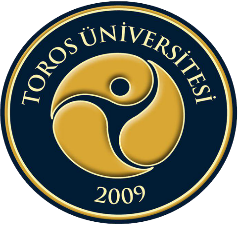 TOROS ÜNİVERSİTESİMühendislik Fakültesi                                                                      AKADEMİK BİRİM İÇ DEĞERLENDİRME RAPORU(2019)   15/01/2020İÇİNDEKİLERBİRİM İÇ DEĞERLENDİRME RAPORU	3AKADEMİK BİRİM HAKKINDA BİLGİLER	3İletişim Bilgileri	3Tarihsel Gelişimi	3Misyonu, Vizyonu, Değerleri ve Hedefleri	4Eğitim-Öğretim Hizmeti Sunan Birimleri	6İyileştirmeye Yönelik Çalışmalar	7KALİTE GÜVENCESİ SİSTEMİ	8Kalite Politikası	8Kalite Odaklı Oluşumlar	10Paydaş Katılımı	11EĞİTİM - ÖĞRETİM	13Programların Tasarımı ve Onayı	13Programların Sürekli İzlenmesi ve Güncellenmesi	15Öğrenci Merkezli Öğrenme, Öğretme	16Eğitim-Öğretim Kadrosu	19Öğrenme Kaynakları, Erişilebilirlik ve Destekler	19ARAŞTIRMA, GELİŞTİRME ve TOPLUMSAL KATKI	21Araştırma Stratejisi ve Hedefleri	21Araştırma Kaynakları	22Araştırma Performansının İzlenmesi ve İyileştirilmesi	24YÖNETİM SİSTEMİ	28Birim Yönetimi ve Yapısı	28Yönetimin Etkinliği ve Hesap Verebilirliği, Kamuoyunu Bilgilendirme	28SONUÇ VE DEĞERLENDİRME	30        GÖSTERGE RAPORU										       32AKADEMİK BİRİMİÇ DEĞERLENDİRME RAPORUAKADEMİK BİRİM HAKKINDA BİLGİLERİletişim BilgileriProf. Dr. Adnan MAZMANOĞLU Dekan V. İş: 0324 325 33 00-2243 / Cep: 0533 463 23 98Mail: adnan.mazmanoglu@toros.edu.tr  Dr. Ögr. Üyesi Ziya Gökalp ALTUN / Kalite Komisyon Başkanıİş: 0324 325 33 00-2267/ Cep: 0537 735 60 30Mail: ziya.altun@toros.edu.tr    1.2 Tarihsel Gelişimi    Fakültemiz, 28.03.1983 tarihli ve 2809 sayılı Yüksek Öğretim Kurumları Teşkilatı Kanunu’na 07.07.2009 tarihli ve 27281 sayılı Resmi Gazete’de yayımlanan 5913 sayılı Yüksek Öğretim Kurumları Teşkilatı Kanununda Değişiklik Yapılmasına Dair Kanun’un 1 inci maddesiyle eklenen Ek Madde 111 ile Mersin Eğitim Vakfı tarafından 2547 sayılı Yükseköğretim Kanununun vakıf yükseköğretim kurumlarına ilişkin hükümlerine tabi olmak üzere, kamu tüzel kişiliğine sahip Toros Üniversitesi adıyla bir vakıf üniversitesi ve bu Üniversitenin Rektörlüğüne bağlı olarak Mühendislik Fakültesi adıyla kurulmuştur.Üniversitemiz kuruluş kanunu ile kurulan Fakültemiz bünyesinde; Yüksek Öğretim Kurulunun 31.03.2010 tarihli toplantısında 2547 Sayılı Kanun’un 2880 Sayılı Kanunla değişik 7/d-2 maddesi uyarınca alınan kararla, -Bilgisayar Mühendisliği Bölümü,-Yazılım Mühendisliği Bölümü,-Elektrik-Elektronik Mühendisliği Bölümü,-Endüstri Mühendisliği Bölümü,  Yüksek Öğretim Kurulunun 23.02.2011 tarihli toplantısında 2547 Sayılı Kanun’un 2880 Sayılı Kanunla değişik 7/d-2 maddesi uyarınca alınan kararla, -Biyomühendislik Bölümü-İnşaat Mühendisliği Bölümü, -Mekatronik Mühendisliği Bölümünün açılması uygun görülmüş,Yüksek Öğretim Kurulunun 13.09.2012 tarihli toplantısında 2547 Sayılı Kanun’un 2880 Sayılı Kanunla değişik 7/d-2 maddesi uyarınca alınan kararla da, -“Bilgisayar Mühendisliği Bölümü” ile “Yazılım Mühendisliği Bölümü” ise “Bilgisayar ve Yazılım Mühendisliği” adı altında birleştirilmiştir.Bu Bölümlerden “Bilgisayar Mühendisliği”, “Yazılım Mühendisliği”, “Elektrik-Elektronik Mühendisliği” ve  “Endüstri Mühendisliği” bölümlerine 2010-2011 Eğitim-öğretim yılında; İnşaat Mühendisliği Bölümü 2011-2012 Eğitim-öğretim yılında; “Bilgisayar ve Yazılım Mühendisliği Bölümü”ne ise 2013-2014 Eğitim-öğretim yılında öğrenci alınmıştır.Mühendislik Fakültesi Fiziksel Yapılanması: Üniversitemizin İdari Birimleri ile Eğitim-Öğretim yapılan akademik birimlerinin yer aldığı 4 kampüsünden biri olan Mersin ili Yenişehir merkez ilçesi Bahçelievler Mahallesi 16. Cadde No:77 adresindeki 45 Evler Kampüsünde yer almaktadır.45 Evler Kampüsü: Şehir merkezinde yer almakta olup, kampüsteki 3 blok tan biri olan A Blokta idari birimler diğer iki blok olan B ve C Bloklarda derslik ve laboratuvarlar ile kütüphane bulunmaktadır. Ayrıca kampüste 2 öğrenci kafeteryası, bir yemekhane ve kapalı spor salonu yer almaktadır.Misyonu, Vizyonu, Değerleri ve HedefleriToros Üniversitesi Mühendislik Fakültesi’nin Misyonu 	Fakültemizin misyonu, “eğitim, bilimsel araştırma, yenilikçilik ve girişimcilik ve topluma hizmet yoluyla, insani değerlerin geliştirilmesine, insan yaşamının iyileştirilmesine, geleceğin tasarımına ve ülkemizin kalkınmasına ve gelişmesine katkıda bulunmak”tır.	Fakültemiz, bu misyonu doğrultusunda, kendisini tüm kadrosuyla eğitim, araştırma ve topluma hizmete adamış bir yüksek öğretim kurumudur.Fakültemiz öğrencilerini; sürekli öğrenmeyi  ve sorgulayıcı düşünme becerileri ile donatmayı; yerel ve küresel sorunlara duyarlı kılmayı; uluslararası standartları sağlamayı ve bilimsel, teknolojik buluşlara katkıda bulunmayı,  çağdaş ve evrensel değerlerin, kültürel ve etik değerlerin güçlü destekçileri olarak yetiştirmeyi amaçlar.Fakültemiz, misyonunu gerçekleştirmek için bilimde yerel ve küresel  işbirliğine, etkin, yaratıcı ve sürekli doğruyu öğretmeye önem verir.Fakültemiz,  çağdaş toplumun gereksinimi olan alanlarda ve mesleklerde yurt içinde ve yurt dışında hizmet verebilen nitelikte  mezunlar yetiştirmeyi amaçlar.Fakültemiz,  araştırmada ve lisansüstü eğitimde belirlenmiş alanlarda adres olmayı hedefler.Toros Üniversitesi Mühendislik Fakültesi’nin Vizyonu Fakültemiz, Üniversitemizin “geleceğin tasarımına katkıda bulunan, uluslararası düzeyde tanınmış bir üniversite” olma hedefi doğrultusunda faaliyet göstermektedir.Fakültemiz, gelecek 10 yıl içinde, öğrenim verdiği alanların bir çoğunda, bilimsel araştırma, yayın ve öğrenim kalitesi ile, Türkiye’nin önde gelen vakıf üniversitelerinin Mühendislişk Fakülteleri  arasına girmeyi hedeflemiştir.Toros Üniversitesi Mühendislik Fakültesi’nin Temel Değerleri Fakültemiz, tüm çalışanlarının, tüm üniversite faaliyetlerinde, üniversitenin temel değerlerine uygun hareket etmesini ister ve bekler. Bu temel değerler şunlardır:Akademik mükemmelliyet ve akademik etkiYüksek kalitede eğitim, araştırma ve yayınYaratıcılık ve yenilikçilikGeleceğe odaklanmaKapsayıcılık, çeşitlilik, dürüstlük, açıklıkHoşgörü ve fikirlerin serbest değişimiToplumsal (sosyal) ve uluslararası yükümlülükHer bireyin yeteneğine ve bakış açısına saygıAkademik özgürlük ve sorumlulukEtik davranış, çağdaş ve evrensel değerlere saygıPaylaşılan yönetişimVizyoner liderlik Sürekli stratejik planlama, sürekli iyileştirmeSürdürülebilir üretkenlikÖrgütsel ve bireysel öğrenmeGüçlü altyapı ve sistemler geliştirme.Toros Üniversitesi Mühendislik Fakültesi’nin Temel PolitikalarıÜniversitemizin  “Geleceğin tasarımına katkıda bulunan, uluslararası düzeyde tanınmış bir üniversite olmak” vizyonu ile yola çıkan Fakültemizin ilkeleri aşağıdaki şekildedir:Seçilmiş akademik ve yeni disiplinler arası alanlarda gelişmeye önem verir.Öğrencilerini hızla değişen dünyada gerekli bilgi, beceri ve deneyimlerle donatır. İşbirliği yapan ve paylaşan, kendilerini kapsayıcı olmaya adamış akademisyenlerden oluşan bir akademik topluluk geliştirmeyi hedefler.Yereli ihmal etmeden evrensel düzeyde eğitim, araştırma ve kültürel kuruluşlar ile ilişkiler geliştirmeye önem verir. Ülke ve dünya sorunlarına duyarlılık ve farkındalık yaratır.Fakültemiz, misyonuna ve vizyonuna dayalı stratejik amaç ve hedeflerini gerçekleştirmek için, aşağıdaki temel politikaları uygulamayı esas almaktadır:	a.	Eğitim ve Öğretimde Uluslararası Kalite: Fakültemiz, tüm akademik birimlerinde; ders programlarının oluşturulmasında, ders içeriklerinin hazırlanmasında ve derslerin işlenmesinde uluslararası kalite düzeylerini esas almaktadır. Böylece, Fakültemiz mezunları, onlara kazandırılacak bilgi ve becerilerle, sadece ulusal boyutta değil, uluslararası ölçekte aranan profesyoneller haline geleceklerdir. Bu politikanın gereği olarak, öğrencilerin teorik bilgilerle donatılmasının yanı sıra, çalışma dünyasının ve teknolojik gelişmelerin gerektirdiği yeteneklerle de donatılması esastır.  Bu nedenle, güçlü bir eğitimin gerektirdiği tüm bileşenlerin (öğretim elemanı, ders tasarımı, ders araç ve gereçleri, kütüphane, uygulama ortamları gibi) eksiksiz sağlanması için uygun önlemler alınacaktır.	b.	Araştırma ve Yayın: Fakültemiz, araştırmacı bir kimlik kazanmayı hedeflemektedir. Bu kapsamda vizyonu doğrultusunda, en az bir bilimsel alanda, gelecek 10 yıl sonunda, araştırmalarıyla ve yayınlarıyla tanınır bir fakülte olmayı hedeflemektedir. Bu politikanın uygulanmasının asli unsuru öğretim elemanları ve araştırma destek sisteminin etkin bir şekilde işletilmesine devam edilmesidir. Araştırmaların topluma ve bilime katkı sağlaması için, Fakültenin, çeşitli toplum kesimleri ile sürekli ilişki içinde olması ve ortak projeler yürütmesi gereklidir. Bu amaçla, danışma kurullarının faaliyetlerine özen gösterilecektir. Ayrıca, öğretim süreci içinde, öğrencilerin hazırlayacakları projelerin bu tip ortak konulara yönlendirilmesi de söz konusu politikanın başarısına katkıda bulunacaktır. 	c.	Öğretim Kadrosunun Geliştirilmesi: Güçlü bir eğitimin en başta gelen unsuru yeterli ve yetkin öğretim elemanlarıdır. Bu nedenle, Fakültemiz, her kademede görev yapan eğitim-öğretim ve destek personelini etkin iç süreçlerle desteklemek, akademik kadronun kendilerini geliştirilmesi için her türlü ortamı hazırlamak ve katkıyı sağlamak amacındadır. Her düzeyde yabancı eğitici ve araştırıcı ile çalışmaya açıktır.	d.	Öğrencilerin Kendini Geliştirmesi: Fakültemiz, toplumun en değerli varlığı olan gençliği, toplum hizmetine hazırlamakla yükümlü olduğunun güçlü bilincine sahiptir. Fakültemiz, öğrencilere mesleki bilgi ve görgü kazandırma misyonunun yanı sıra, öğrencilerin kendi yeteneklerinin farkına varmasını ve bunları geliştirme fırsatlarıyla donatılmasını sağlayacaktır. Bu politika doğrultusunda, öğrencilerin kültür, sanat ve spor alanlarındaki topluluk oluşturma ve toplulukları çeşitli faaliyetlerle canlı tutma çabaları desteklenecektir.	e.	Toplumsal Sorumluluk: İçinde bulunduğu toplumun sorunlarına ilgi göstermek, araştırmak ve çözüm önerileri geliştirmek zorunda olduğuna gönülden inanmaktadır. Bu nedenle, Fakültemiz, kamu ve özel kuruluşların toplum yöneticileri ile yakın bir işbirliği içinde, önemli ve öncelikli olduğu değerlendirilen alanlarda, araştırma ve uygulama merkezleri kurmak ve etkin bir şekilde işletmek kararlılığındadır.	f.	Üniversite-Sanayi İşbirliği: Fakültemiz, bölgesel kalkınmayı desteklemek için bölgesindeki tüm sektörlerle işbirliğini artırmak ve ortak projeler yürütmek amacındadır. Böylelikle akademik bilgi ve tecrübe birikimini uygun ve öncelikli sektörlerle paylaşarak, iş dünyasının sorunlarına çözüm bulma yönünde sürekli katkı verme kararlılığındadır.	g.	Çevrenin Korunması ve Geliştirilmesi: Fakültemiz sürdürülebilir bir gelecek oluşturma bilinciyle, her faaliyetinde çevrenin korunmasını ve geliştirilmesini öncelikli konu olarak dikkate alacak ve öğrencileri bu doğrultuda yetiştirecektir.	h.	Tanıtım: Fakültemizin, ulusal ve uluslararası düzeydeki tanınma derecesinin yükseltilmesi ve üniversiteler arasında saygın bir yer kazanabilmesi, akademik performansının yanı sıra toplumsal performansı ile de yakından ilgilidir. Bu nedenle, Fakültemizin, akademik çalışmaların yanı sıra, öğretim elemanları ve öğrencileriyle çeşitli sosyal ve kültürel faaliyetlere de katılması, katkı sağlaması ve bu faaliyetlerin bir çekim merkezi olabilmesi, tanıtım açısından gereklidir. Ayrıca, Fakültemizin yapacağı çeşitli çalışmalarla yerel, ulusal ve uluslararası medyada yer alması, üniversitenin bilinirliğini ve tanınırlığını arttırılmasına çaba gösterecektir. Bu hedeflere ulaşılabilmesi için tüm akademik ve idari kadro ile birlikte sorumluluk ve işbirliği içerisinde çalışmasını  sürdürecektir. Birime Ait Belgelerhttps://www.toros.edu.tr/icerik/muhendislik-fakultesi-kalite-guvence-sistemihttps://www.toros.edu.tr/icerik/toros-universitesi-stratejik-planlarEğitim-Öğretim Hizmeti Sunan Bölüm/ProgramlarFakültemiz; kendi konusunda iyi yetişmiş, mezun olduğunda elinden iş gelen, mesleğinin gerektirdiği fen ve matematik, mühendislik bilimleri ve kendi mühendislik alanının bilgilerine hakim, problemlere yalnız teknik açıdan değil, sosyal, çevresel ve ekonomik açıdan bakan, takım çalışmasına yatkın, İngilizceye hakim, iletişim becerileri yüksek, meslek etiğine bağlı, dünya vatandaşı mühendisler yetiştirmeyi hedeflemiştir.Toros Üniversitesi 45 Evler Kampüsünde yer alan Fakültemizde, -Elektrik-Elektronik Mühendisliği ( %100 İngilizce)-Bilgisayar ve Yazılım Mühendisliği (%100 İngilizce)-Endüstri Mühendisliği (%100 İngilizce)-İnşaat Mühendisliği (%30 İngilizce) bölümleri faaliyetini sürdürmektedir.-Mekatronik Mühendisliği Bölümü ve -Biyomühendislik Bölümü öğrencisiz bölümlerimizdir.İlk mezunlarını 2013-2014 eğitim-öğretim yılında veren Fakültemiz 4 bölümde öğrencilere eğitim-öğretim hizmeti vermeye devam etmektedir. Üniversitemiz Senatosunun 28/08/2015 tarih ve 5/29 sayılı Senato Kararı ile kabul edilen “Toros Üniversitesi Uygulamalı Mühendislik Eğitimi (İntörn Mühendislik Dersi) Esasları” kapsamında 2016-2017 Eğitim-Öğretim yılında Fakültemize bağlı bölümlerde okuyan öğrencilerin eğitimleri süresince teorik derslerinin yanı sıra mesleki beceri ve yeterlilik kazanımlarını sağlamak üzere 8 (sekiz) yarı yılık eğitim-öğretimlerinin 1 (bir) yarıyılını işyerinde yapmak amacıyla “Uygulamalı Mühendislik (İntörn Mühendislik)” dersi uygulanmaya başlanmıştır.2019-2020 eğitim-öğretim yılı itibari ile bünyesinde kadrolu 9 Profesör ve 12 Dr. Öğr. Üyesi, 2 öğretim görevlisi ve 5 araştırma görevlisi görev almaktadır. Fakültemiz bölümlerinde 571 kayıtlı öğrenciyle eğitime devam edilmektedir. Fakültemiz bölümlerinde Çiftanadal ve Yandal eğitimleri de verilmektedir.Akademik Personel Sayısı              İdari Personel SayısıÖğrenci Sayısı İyileştirmeye Yönelik ÇalışmalarFakültemizde Fakülte Kalite Komisyonunu 14.06.2019 tarihinde oluşturulması ve Kalite Yönetim Sistemi ile ilgili çalışmaların yeni başlaması nedeniyle, Fakültemizde iç değerlendirme süreci gerçekleştirilememiştir. Ancak,  Yükseköğretim Kalite Kurulu tarafından 23-25 Haziran 2019 tarihileri arasında Üniversitemizde gerçekleştirilen Kurumsal Dış Değerlendirme süreci kapsamında Fakültemiz değerlendirmeye tabi tutulmuştur. Yükseköğretim Kalite Kurulunun Kurumsal Geri Bildirim Raporunda; Kalite Güvence Sistemi, Eğitim-Öğretim ile Araştırma ve Geliştirme konularında yer alan Geliştirmeye Açık Yönler ile ilgili olarak süreç içinde iyileştirmeler yapmak için çaba gösterilecektir.2.KALİTE GÜVENCE SİSTEMİKalite Politikası1.Akademik birimin ilan edilmiş bir kalite politikası bulunmakta mıdır; Üniversite'nin kalite politikası veya akademik birimin kendi kalite politikası doğrultusunda gerçekleştirdiği faaliyetler nelerdir?Toros Üniversitesi Mühendislik Fakültesi’nin 2017-2021 Stratejik Planı kapsamında fakültenin kalite politikasının temelleri atılmıştır. Fakültenin misyon, vizyon, hedef ve politikaları düzenlenerek kalite güvence politikalarının stratejik yönetim sistemi esaslı hazırlanmasında bir temel oluşturmuştur. Stratejik plandaki amaçları yerine getirmek için hedefler belirlenmiş ve bu hedeflere ulaşılmasında anahtar performans göstergeleri saptanmıştır. Bu göstergelere göre izleme ve iyileştirme yapmak üzere bölümler sorumlu olarak belirlenmiştir. 2. Akademik birimin kalite politikasını ve gerçekleştirdiği faaliyetlere yönelik bilgileri tüm paydaşlara duyurması ve akademik birimin içinde ve dışında yayılmasını sağlama yöntemleri nelerdir?      Fakültemiz Toros Üniversitesine bağlı resmî web sitesi aracılığı ile faaliyetlerine yönelik bilgileri paydaşlarına duyurmaktadır. Ayrıca önemli ilan/duyuru/faaliyetler somut olarak Fakülte duyuru panosunda da paylaşılmaktadır. Tüm paydaşların katılımının sağlanması gereken faaliyetlere ilişkin Fakülte bazlı toplantılar Dekanlık başkanlığında gerçekleştirilerek etkileşimli bir çalışma ortamı sağlanmaktadır.  2019 yılı sonu itibari ile fakülte resmî web sitesinde “Kalite Güvence Sistemi” sekmesi açılmış olup, Komisyon üyeleri ve Mühendislik Fakültesi Kalite Komisyonu Çalışma Usul ve Esasları eklenmiş olup, 2020 yılı içerisinde bahse konu sekmenin daha etkin/verimli şekilde kullanılması ve faaliyetlerin duyurulması planlanmaktadır.  3.Akademik birimin Stratejik Planı'nda paydaş katılımı nasıl sağlanmıştır?Fakülte ve ayrıca bölümler bazında oluşturulan Danışma Kurulu Çalışma Usul ve Esasları çerçevesinde yapılan faaliyetler ile web sitesinde Danışma Kurul Üyeleri ayrıntılı olarak verilmiştir. Danışma Kurullarında; halihazırda öğrenim gören öğrenciler, akademik personel, mezun öğrenciler ile sektör/sanayi kuruluş temsilcileri yer almaktadır. Danışma Kurulları tarafından ilgili birimin eğitim-öğretim, araştırma ve toplumsal katkıya yönelik kararlar her yıl Danışma Kurulu Raporu halinde web sitesinde paydaşlara duyurulmaktadır. 4.Akademik birim, Stratejik Planı'nda yer alan performans göstergeleri ile kalite güvencesi süreçleri arasındaki ilişkiyi nasıl kurmuştur? İç kontrol ve iç denetim sistemini, iç kalite güvence sisteminin tesisi için bir araç olarak kabul etmekte midir?Stratejik Planı’nda, Fakültemize ait öğrencilere, akademik ve idari personele yönelik eğitim, yeni öğrenme mekanları oluşturulması, yurt içi/yurt dışı değişim programları, kütüphane imkanları, staj yerleri, tanıtım faaliyetleri, sosyal gelişim faaliyetleri, laboratuvar ve araştırma bütçesi, proje ve yayın faaliyetleri, cihaz envanterinin geliştirilmesi vb. performans göstergeleri belirlenmiştir ve kalite güvencesi süreci kapsamında, söz konusu göstergelerin yıl bazında düzenli olarak kontrolü ile gelişme/gerileme durumunun güncel şekilde takip edilmesi sağlanmaktadır. Bu kapsamda sağlanması amaçlanan iç kontrol ve iç kalite denetim sistemi, iç kalite güvence sisteminin tesisi için bir araç olarak kabul edilmektedir.5.Akademik birimin Stratejik Planı'nda yer alan misyon, vizyon ve hedefleri birimin duruşunu, önceliğini ve tercihlerini yansıtmakta mıdır?Fakültemizin misyonu “eğitim, bilimsel araştırma, yenilikçilik ve girişimcilik ve topluma hizmet yoluyla, insani değerlerin geliştirilmesine, insan yaşamının iyileştirilmesine, geleceğin tasarımına ve ülkemizin kalkınmasına ve gelişmesine katkıda bulunmak”tır. Fakültemizin vizyonu ise, Üniversitemizin “geleceğin tasarımına katkıda bulunan, uluslararası düzeyde tanınmış bir üniversite” olma hedefi doğrultusunda faaliyet göstermektir. Fakültemiz, bu amaca ulaşmak için; gelecek 10 yıl içinde, öğrenim verdiği alanların bir çoğunda, bilimsel araştırma, yayın ve öğrenim kalitesi ile, Türkiye’nin önde gelen vakıf üniversitelerinin Mühendislik Fakülteleri  arasına girmeyi hedeflemiştir. Fakültemiz Stratejik Planı'nda yer alan misyon, vizyon ve hedefleri Fakültemizin duruşunu, önceliğini ve tercihlerini yansıtmakta ve Fakültemiz bu değerler ışığında faaliyetlerini yürütmektedir.6.Planlama, Uygulama, Kontrol ve Önlem alma (PUKÖ) döngüsü yönetim sistemi, eğitim-öğretim, araştırma ve varsa toplumsal katkı süreçleriyle akademik birimlerde iş süreçlerinin tamamında işletilmekte midir?                  Temel olarak kalite yönetim süreci Planlama, Uygulama, Kontrol ve Önlem alma döngüsünden oluşmaktadır. Planlama aşamasında temel olarak sürecin nasıl olmasını gerektiğine ilişkin hedefler ve faaliyet planı ortaya konulmaktadır. Uygulama aşamasında bu hedeflerin gerçekleştirilmesi ve izlenmesi gerçekleştirilmektedir. Kontrol evresinde hedeflere ilişkin sorunlar ve sapmalar var ise tespit edilmektedir ve önlem alma aşamasında var olan problemleri düzeltici/önleyici faaliyetler belirlenerek ortadan kaldırılmaya çalışılmaktadır. Örneğin; ders iş yükü değerlendirme anketleri sürecinde ilk olarak anket içeriği ve tasarımı planlanmakta ve hedefler ortaya konmaktadır. İkinci aşamada öğrencilere uygulanmaktadır. Üçüncü aşamada anket verileri vasıtasıyla planlanan ve gerçekleşen hedef/kazanımlar karşılaştırılarak sorun ve sapmalar ortaya konmaktadır. Son aşamada ise Danışma Kurulu toplantılarında alınan kararlar ve görüşler de dikkate alınarak ders içerik ve yüklerine ilişkin gerekli düzenlemeler yapılmaktadır. 7.Akademik birimdeki iç paydaşların kalite çevrimleri konusundaki farkındalık, sahiplenme ve motivasyon düzeyi nedir?Kalite çevrimleri konusunda birim yöneticileri tarafından bilgilendirme toplantıları yapılmakta, stratejik plan, öz değerlendirme raporları, performans göstergelerine ilişkin çıktılar paylaşılmaktadır. Bu etkinlikler doğrultusunda birim yöneticileri kalite çevrimi konusunda farkındalık oluşturmaya çalışmaktadır. 8.Akademik birimde kalite kültürü yaygınlaşmış ve uygulamalara yansıtılmış mıdır?Kalite kültürünün kurum içinde benimsenmesi amacı ile Akademik ve İdari birim temsilcileri belirlenmiştir. Kalite temsilcileri Kalite Koordinatörlüğü tarafından gerçekleştirilen eğitim ve bilgilendirme toplantılarına katılarak sonrasında Fakülte bünyesinde gerçekleştirilen toplantılarda Fakültenin diğer üyelerine bilgi vermektedir. Kalite kültürünün yaygınlaştırılması amacı ile akademik ve idari personele yönelik olarak düzenlenen seminerlere yüksek oranda katılım sağlanmaktadır.9.Akademik birimde Bölümler/Anabilim dalları arası denge nasıl kurulmuştur?Fakültemizde 4 bölüm bulunmaktadır. Her bölümde yapılan seminerler, eğitimler ve diğer faaliyetler Fakülteye Dekanlık aracılığıyla duyurulmaktadır. Fakültemizde eğitim, staj ve diğer konularda komisyonlar oluşturulmuş olup, bu komisyonlara her bölümü temsil edecek düzeyde üyeler seçilerek komisyonlar fakülte yönetimine destek olması sağlanmaktadır. Birimi Ait Belgeler:Mühendislik Fakültesi Stratejik Planı Mühendislik Fakültesi Web SitesiMühendislik Fakültesi Danışma KuruluMühendislik Fakültesi Danışma Kurulu KararlarıMühendislik Fakültesi Kalite Güvence Sistemi Web Sitesi2.2.Kalite Odaklı Oluşumlar1.Akademik Birimde bir kalite komisyonu/kalite koordinatörlüğü oluşturulmuş mudur? Birim Kalite Komisyonu'nun/Kalite Koordinatörlüğü'nün yetki, görev ve sorumlulukları ve organizasyon yapısı tanımlı mıdır?Fakültemizin fakülte öğretim üye ve elemanları ile fakülte sekreterinden ve öğrenci temsilcisinden oluşan ve Fakülte Kurulu kararı ile oluşturulan bir “Birim Kalite Komisyonu” mevcuttur. Fakülte kalite komisyon kurulu, birimin kalite politikasını oluşturmada bütünleştirici görev yürütmektedir. Fakülte üyeleri arasındaki iletişim ve iş birliğinin sağlanmasında yürütücü rol oynamakta ve Dekanlık denetiminde faaliyet göstermektedir. Bu komisyonun yetki, görev, sorumlulukları ile organizasyon yapısı Mühendislik Fakültesi Kalite Komisyonu Çalışma Usul ve Esasları doğrultusunda belirlenmiş ve fakülte web sitesinde duyurulmuştur. 2.Akademik Birim bazında oluşturulan Birim Kalite Komisyonu/Birim Kalite Koordinatörlüğü çalışmalarını kapsayıcı ve katılımcı bir yaklaşımla yürütmekte midir?Bu komisyon kapsayıcı ve katılımcı bir yaklaşımla çalışmalarını yürütmektedir. Komisyon, planladığı çalışmaları öncelikle toplantılarda görüşerek tüm komisyon üyelerinin görüşlerini almaktadır. Alınan ortak kararlar çerçevesinde yapılacak çalışmalar, içeriğine bağlı olarak gerektiğinde iç ve dış paydaşları da içine alacak şekilde kapsayıcı ve katılımcı yaklaşım ile yürütülmektedir. Örneğin; Birim iç değerlendirme raporu hazırlanırken tüm Fakülte üyeleri ile bir araya gelinerek süreç hazırlanmış, alt komisyonlar oluşturulmuş ve komisyonların görevleri belirlenmiştir.3.Birim Kalite Komisyonu'nun/Kalite Koordinatörlüğü'nün çalışmalarının şeffaflığı ve kamuoyuyla paylaşımı yeterli düzeyde midir?Komisyonun ana prensibi, yapacağı her çalışmayı şeffaf olarak yürütmek ve iç ve dış paydaşların da kalite güvence sistemine katılımlarını sağlamaktır. 2019 yılı sonu itibari ile fakülte resmî web sitesinde “Kalite Güvence Sistemi” sekmesi açılmış, Komisyon Üyeleri ve Mühendislik Fakültesi Kalite Komisyonu Çalışma Usul ve Esasları eklenmiş olup 2020 yılı içerisinde bahse konu sekmenin daha etkin/verimli şekilde kullanılması, rapor ve faaliyetlerin duyurulması planlanmaktadır.  4.Birimde Kalite Komisyonu oluşturulmamış ise birime özgü kalite odaklı komisyon/danışma grupları bulunmakta mıdır?Birimin kalite güvencesi sistemini verimli olarak yürütebilmesi için birim çalışanlarından oluşturduğu “Birim Kalite Komisyonu” bulunmaktadır ve üyeleri ekte paylaşılmaktadır.5.Komisyonun sorumluluğu kapsamında, önceki kurumsal dış değerlendirme ve kalite odaklı kurumsal deneyimlerden nasıl yararlanılmaktadır?  Birim Kalite Komisyonu, görev ve sorumlulukları çerçevesinde Üniversite Kalite Koordinatörlüğü’nün çalışma ve raporları, YÖK kurum geri bildirim raporu, Fakülte stratejik planı ile Fakülte üyelerinin geçmiş deneyimlerinden yararlanmaktadır. Toros Üniversitesi’nin Kalite Komisyonu Çalışma Usul ve Esasları da göz önüne alınarak oluşturulan Mühendislik Fakültesi Kalite Komisyonu Çalışma Usul ve Esasları göz önünde bulundurularak fakülte kalite güvence sistemini iyileştirme çalışmalarına devam edilmektedir.  Belgeler:Fakülte Kalite KomisyonuToros Üniversitesi Kalite Komisyonu Çalışma Usul ve EsaslarıMühendislik Fakültesi Kalite Güvence Sistemi Web SitesiMühendislik Fakültesi Kalite Komisyonu Çalışma Usul ve Esasları2.3.Paydaş Katılımı1.Akademik birim, iç ve dış paydaşlarını tanımlamış, stratejik paydaşlarını belirlemiş midir? Paydaşlar, fakültemizin faaliyetlerinden doğrudan veya dolaylı olarak etkilenen veya gerçekleştirdikleri faaliyetlerle üniversitemizi etkileyen kişi, grup veya kurumlardır. Toros Üniversitesi’nin stratejik paydaşları ile paralel olarak Fakülte paydaşları da benzerlik göstermektedir. Akademik personel, idari personel ve öğrenciler 1. Derece iç paydaşlar iken, mezunlar ve danışma kurulları 2. Derece iç paydaşlardır. YÖK, MEB, TÜBİTAK, aday öğrenciler, diğer üniversiteler ve yerel işveren kuruluşları 1. Derece dış paydaşlar iken ÖSYM, diğer bilimsel kurum/kuruluşlar ve yerel yönetimler 2. Derece dış paydaşlardır. Stratejik planda bu paydaşlar detaylı olarak belirtilmiştir.2.Akademik birimin iç ve dış paydaşları ile etkileşimi nasıl sağlamaktadır?                                                                                          27/09/2016 tarihli ve 5/34 saylı Üniversite Senato Kararı ile “Toros Üniversitesi Enstitü, Fakülte, Yüksekokul ve Meslek Yüksekokulu Danışma Kurulu Esasları” oluşturulmuş ve yürürlüğe girmiştir. Bu esaslar doğrultusunda, Fakültemizin akademik birimlerince kamu ve özel sektör kuruluşlarıyla işbirliği yapmak ve sürdürebilmek amacıyla kendilerine özgü Danışma Kurulları oluşturulmuş ve kurulların çalışma ilkeleri belirlenmiştir. Fakültemiz ve akademik birim bazındaki danışma kurulları aracılığı ile dış paydaş (meslek odaları, mesleki dernekler, diğer üniversiteler vb.) önerileri/görüşleri göz önünde bulundurularak, müfredatlarda geliştirme çalışmaları yapılmaktadır. Diğer taraftan dış paydaş olarak tüm üniversiteleri kapsayan Dekanlar Konseyi, Bölüm Başkanları Konseyi gibi kurulların önerileri doğrultusunda da iyileştirmeler yapılabilmektedir.     Fakültemiz iç paydaşlarından olan öğretim üyeleri ile yapılandırılmış bir etkileşimin temin edilebilmesi amacıyla her yıl öğretim üyelerinin katıldığı Akademik Genel Kurullardan eğitim öğretim yılının sonunda, o eğitim öğretim dönemine ait, eğitim-öğretim ve araştırma konuları başta olmak üzere genel konularda bilgi verilerek tartışılmakta ve öneriler alınmaktadır. 3.İç ve dış paydaş görüşlerine kalite güvence sisteminde bütüncül bir yaklaşımla; eğitim, araştırma ve idari süreçler konusunda nasıl başvurulmaktadır?       Fakülte Danışma Kurulunda hem akademik personel hem idari personel hem sektör temsilcileri hem de mevcut ve mezun öğrenciler yer almaktadır. Bu bağlamda danışma kurullarının farklı bakış açılarını tek platformda sunmak adına bütünleştirici olduğu söylenebilir. Öğrenciler de karar alma süreçlerine katılmaktadır. Danışma kurullarında alınan kararlara ilişkin Fakültemizdeki süreçleri iyileştirmeye yönelik adımlar atılmaktadır. Danışma Kurullarında alınan kararların yanı sıra, danışma kurulu kararlarına ait gerçekleştirilen faaliyetler de fakülte web sitesinde paylaşılmaktadır. Örneğin; 23.11.2018 tarihli fakülte danışma kurulunda “Yenilenebilir enerji ile ilgili öğrenci projeleri düzenlemesi, tez geliştirmesi, ortak projelerin yürütülmesinin sağlanması.” kararı alınmış ve Fakültemizce de aşağıdaki etkinlikler gerçekleştirilmiştir.* YETAM tarafından 27.11.2018 tarihinde 45 Evler Kampüsünde “Yenilenebilir Enerji Paneli” düzenlenmiş olup, Moderatör olarak Prof. Dr. Yusuf ZEREN, Panelist olarak Prof. Dr. Şener OKTİK ve Uzm. Hakan Şener AKATA katılmıştır.*Elektrik Mühendisleri Odası Mersin Şubesi ile MÜSEM eğitimleri kapsamında Elektrik ve Elektrik-Elektronik Mühendislerine  “Güneş Enerjisi Santralları Tesisat Eğitimi” verilmiştir. *8-9 Kasım 2019 tarihinde Makine Mühendisleri Odası Mersin Şubesi tarafından düzenlenen 8. Güneş Enerjisi Sistemleri Sempozyumuna ve Sergisine öğrenciler ile birlikte katılım sağlanmıştır.4.Akademik birim, Stratejik Planı'nda yer alan performans göstergeleri ile kalite güvencesi süreçleri arasındaki ilişkiyi nasıl kurmuştur? İç kontrol ve iç denetim sistemini, iç kalite güvence sisteminin tesisi için bir araç olarak kabul etmekte midir?Fakültemiz Stratejik Planı’nda, Fakültemize ait öğrencilere, akademik ve idari personele yönelik eğitim, yeni öğrenme mekanları oluşturulması, yurt içi/yurt dışı değişim programları, kütüphane imkanları, staj yerleri, tanıtım faaliyetleri, sosyal gelişim faaliyetleri, laboratuvar ve araştırma bütçesi, proje ve yayın faaliyetleri, cihaz envanterinin geliştirilmesi vb. performans göstergeleri belirlenmiş ve kalite güvencesi süreci kapsamında, söz konusu göstergelerin yıl bazında düzenli olarak kontrolü ile gelişme/gerileme durumunun güncel şekilde takip edilmesi sağlanmaktadır. Bu kapsamda sağlanması amaçlanan iç kontrol ve iç kalite denetim sistemi, iç kalite güvence sisteminin tesisi için bir araç olarak kabul edilmektedir.5.Mezun izleme sisteminin sonuçları eğitim-öğretim, araştırma ve yönetimsel süreçlere nasıl aktarılmaktadır?    Üniversitemizin Mezun Bilgi Sistemi bulunmakta ve devamlı olarak bilgi güncellemesi yapılmaktadır. Mezun bilgi sistemine mezunlarımızın ulaşabilmesi için çeşitli yollar ile duyurular yapılmaktadır. Mezun öğrenciler, Fakülte Danışma Kurulunda yer almakta ve böylece geribildirimler etkin şekilde alınabilmektedir. Ayrıca mevcut öğrenciler ile mezun öğrencilerin etkileşimini artıran ve mezun öğrencilerin deneyimlerini aktarmalarına olanak sağlayan toplantı vb. platformlar düzenlenmektedir. Örneğin; 24 Temmuz 2019 tarihinde fakültemiz bölümlerinde öğrenim gören ve 8 inci yarıyılda Uygulamalı Mühendislik (İntörn) dersini alan mezun öğrenciler uygulamalı eğitim sürecindeki bilgi ve tecrübelerini aktarmak üzere gerçekleşen toplantıya katılım sağlamışlardır (Toplantı resmi yazısı EK 1’dedir).Yine ayrıca mezunlarımız Toros Üniversitesi Mezunlar Derneği (TORMED) aracılığı ile takip edilmekte, mezuniyetten sonra iş bulmaları için geçen süre, işe başlangıç pozisyonları, çalışma hayatındaki karşılaştıkları güçlükler vb. unsurlar değerlendirilmeye çalışılmaktadır. Mezunlar arasından iş hayatına ve lisansüstü öğrenime yönelenlerin oranları belirlenerek irdelenmektedir.6.Öğrenciler karar alma süreçlerine katılmakta mıdır?Fakülte Kurulu ve Fakülte Yönetim Kurulunda bir öğrenci temsilcisi öğrencilerle ilgili konularda toplantılara katılmaktadır. Ayrıca hem danışma kurullarında hem de kalite komisyonunda öğrenci temsilcileri bulunmaktadır. Dolayısı ile öğrenciler karar alma süreçlerine aktif olarak katılmaktadır. Öğrencilerin sınav sonucuna itiraz ve benzeri konularda da başvurularına kolaylık sağlayabilmek için Fakülte web sayfasındaki “Formlar” sekmesinde öğrencilere örnek formlar yayınlanmaktadır. Öğrenciler ayrıca her ders için değerlendirme anketleri doldurarak ders/program tasarım sürecine katılmaktadır. Ayrıca Üniversitemiz memnuniyet ve öneri kutuları aracılığı ile öğrencilerin geribildirimlerini almaktadır. Belgeler:Mühendislik Fakültesi Stratejik PlanıMühendislik Fakültesi FormlarıMühendislik Fakültesi Danışma KuruluMühendislik Fakültesi Danışma Kurulu Üyeleri ve Kararları3.EĞİTİM - ÖĞRETİMFakültemiz; kendi konusunda iyi yetişmiş, mezun olduğunda elinden iş gelen, mesleğinin gerektirdiği fen ve matematik, mühendislik bilimleri ve kendi mühendislik alanının bilgilerine hakim, problemlere yalnız teknik açıdan değil, sosyal, çevresel ve ekonomik açıdan bakan, takım çalışmasına yatkın, İngilizce’ye hakim, iletişim becerileri yüksek, meslek etiğine bağlı, dünya vatandaşı mühendisler yetiştirmeyi hedeflemiştir.3.1.Programların Tasarımı ve Onayı1.Toros Üniversitesi'nin Stratejik Planı'ndaki amaç ve hedefler doğrultusunda oluşturulan "Programların Tasarımı ve Onayı PUKÖ Döngüsü"nün akademik birimlerde yeni açılan programa/bölüme uygulandığını gösteren bilgi ve belgeler nelerdir?Üniversitemiz akademik birimlerine bağlı yeni bölüm/programların tasarımı ve onayı ile ilgili aşamalar 2018 KİDR'de detaylı olarak verilmiştir. Yeni tasarlanan ve onaylanan bölüm/programların yanında, eğitim-öğretim yapılan tüm bölüm/programların hedeflenen öğrenme çıktıları da dâhil olmak üzere, amaçlarına uygun olarak tasarlanmaktadır. Programın sonucu olan yeterlilikler, programa uygun seviyedeki Türkiye Yükseköğretim Yeterlilikleri Çerçevesini (TYYÇ) de kapsayacak şekilde tanımlamalar Bologna Bilgi Paketi'nde yer almakta web sitesinde paydaşlara duyurulmaktadır.2.Programların tasarımında paydaş görüşleri hangi yöntemlerle alınmaktadır? Katılımcılık ve kapsayıcılık nasıl sağlanmaktadır?Programların tasarımında paydaş görüşleri, fakülte ve bölümler bazında yapılmakta olan Danışma Kurulları aracılığıyla alınmaktadır. Söz konusu paydaşların sektördeki çeşitli kurumlara mensup kişilerden oluşması kapsayıcılığı sağlamaktadır. Danışma kurulları, öğrenciler tarafından yapılan ders iş yükü ve değerlendirme anketleri, Akademik Genel Kurullar vb. etkinliklerden alınan sonuçlar bölüm başkanlarına iletilerek programlarda öz değerlendirme yapılması sağlanmaktadır.3.Programların yeterlilikleri belirlenirken Türkiye Yükseköğretim Yeterlilikler Çerçevesiyle uyumu göz önünde bulundurulmakta mıdır? Yeni tasarlanan ve onaylanan bölüm/programların yanında, eğitim-öğretim yapılan tüm bölüm/programların hedeflenen öğrenme çıktıları da dahil olmak üzere, amaçlarına uygun olarak tasarlanmaktadır. Programın sonucu olan yeterlilikler, programa uygun seviyedeki Türkiye Yükseköğretim Yeterlilikleri Çerçevesini (TYYÇ) de kapsayacak şekilde tanımlamalar Bologna Bilgi Paketinde yer almakta web sitesinde paydaşlara duyurulmaktadır. Örneğin; Mühendislik Fakültesi'ne bağlı İnşaat Mühendisliği Bölümü ders programında değişiklikler yapılmış ve derslerin müfredatının öğrenme çıktıları ve TYYÇ ile ilişkilendirilmesi yapılmış olup; Bologna Bilgi Paketi'nde paydaşlara duyurulmuştur.4.Programların eğitim amaçları ve öğrenme çıktılarına ulaşılması nasıl güvence altına alınmaktadır?Programların eğitim amaçları ve öğrenme çıktılarına ulaşılması Bologna Süreci ile güvence altına alınmıştır. Böylelikle öğrenci hangi derste neleri öğreneceğini, neleri yapabileceğini ve kendisinden neler beklendiğini bilmektedir.Programların eğitim amaçları ve öğrenme çıktılarına ulaşmasının ölçülmesi ve gözden geçirme faaliyetleri kapsamında "Ders Değerlendirme Raporu" ve "Ders Anket Formu" oluşturulmuştur. Bu anket ve raporda; dersi veren öğretim elemanlarının değerlendirilmesi, programların eğitim-öğretim amaçlarına ulaşması, müfredatın öğrencilerin ve toplumun ihtiyaçlarına cevap verip vermediği, ders ve öğrenme çıktıları ile AKTS yüklerinin hesaplanmasına yönelik izleme, değerlendirme ve iyileştirme çalışmaları yürütülmektedir.5.Programların eğitim amaçları ve kazanımları kamuoyuna açık bir şekilde ilan edilmekte midir? Programların eğitim amaçları ve kazanımları kamuoyuna açık bir şekilde web sayfamızdan ve Bologna Bilgi Paketi aracılığı ile ilan edilmektedir.6.Öğrencilerin staj ve işyeri eğitimi gibi birim dışı deneyim edinmeleri gerektiğinde, programın birim dışı destek bileşenleri tanımlı süreçlerle nasıl garantiye almaktadır?        Teorik derslerinin yanı sıra uygulama becerilerinin arttırılması amacı ile iş yerinde uygulama öğrenci odaklı öğrenme ve kariyer planlama olarak da değerlendirilmektedir. Önceki yıllardan edinilen tecrübeler göstermektedir ki öğrencilerin uygulama yaptıkları iş yerinde işe girmeleri kolaylaşmaktadır. Danışma Kurullarının önerileri doğrultusunda iş yeri uygulama saatleri arttırılmıştır. Bu amaçla "Toros Üniversitesi Sanayi/Sektör İşbirliği Merkezi, TORSİM" web tabanlı portal tarafından öğrenci sanayi/sektör eşleştirilmeleri yapılmaktadır. Uygulamalı Eğitim (İntörn) derslerinin başarı düzeylerinin belirlenmesinde sanayi/sektör tarafından belirlenen temsilci veya sorumluların değerlendirmeleri de dikkate alınmaktadır.Uygulamalı eğitim, Fakülte Staj Yönergesi ve Uygulama Eğitim Derslerinin Usul ve Esasları ile düzenlenmektedir. Fakülte Staj Komisyonu, bölümlerin staj uygulamalarında koordinasyonun sağlanması amacıyla Dekan tarafından görevlendirilecek bir Dekan yardımcısının başkanlığında, bölümlerin staj komisyonu başkanlarından oluşmaktadır. Ayrıca Fakülte web sayfasında Staj Bilgileri başlığı altında tüm ilgili yönerge/form/iş akış şeması vb. bilgi/belgeler bulunmaktadır.7.Programların eğitim-öğretim sürecinde öğrencilere araştırma yetkinliğini kazandırmak üzere gerçekleştirdiği faaliyetler nelerdir?Öğrencilere eğitim-öğretim, bilimsel ve kültürel etkinlikler gibi birçok faaliyet kapsamında her yıl geleneksel olarak düzenlenen "Bilimsel Kültürel ve Sportif Etkinlikler" adı altında tüm topluluklar çok sayıda faaliyet düzenlemektedir. Ayrıca bu etkinlikler dışında da birçok bilimsel, kültürel ve sportif etkinlikler yapılmaktadır.Üniversitemiz 45 Evler kampüsünde Merkez Kütüphane ve diğer kampüslerde ise okuma salonları bulunmaktadır. Merkez Kütüphane'de sesli ve sessiz alanlar ile engelsiz çalışma odası mevcuttur. Öğrencilerin eğitim-öğretim ve araştırma amacıyla Merkez Kütüphanesi'nde gerekli erişilebilen basılı ve elektronik kaynaklar bulunmaktadır. Lisans düzeyinde öğrenci araştırmalarını desteklemek amacıyla Kuluçka Merkezi oluşturulmuş olup bu kapsamda sunulan hizmetler ile öğrenciler tarafından geliştirilen projeler Kuluçka Merkezi Raporu'nda yer almaktadır.Ayrıca fakültemiz bölümlerinin 4. sınıf öğrencileri bir yıl boyunca, bir danışman gözetiminde bitirme/mezuniyet projesi dersini almakta ve bu projeler kapsamında çalışmalar yaparak araştırmanın nasıl planlandığını ve nasıl proje haline dönüştürüldüğünü öğrenmektedir. Projelerin jüri önünde sözlü ve yazılı olarak sunma deneyimi kazanmaktadır. Uygulamalı staj eğitimlerinin yanı sıra “Profesyonel Mühendislik Gelişimi”, “Yalın Üretim” ve benzeri dersler verilmektedir. Ayrıca çeşitli eğitimler ve programlar ile öğrencilerin araştırma yetkinlikleri geliştirilmektedir. Örneğin; 30 Mart 2017 tarihinde Toros Üniversitesi ve KOSGEB (Küçük ve Orta Ölçekli İşletmeleri Geliştirme ve Destekleme İdaresi Başkanlığı) Mersin Müdürlüğü işbirliği ile Uygulamalı Girişimcilik Eğitimi düzenlenmiş ve katılımcı öğrencilere girişimcilik sertifikaları verilmiştir. 29-30 Eylül 2018 tarihinde Yenişehir CNREXPO Fuar Alanında 3. Uluslararası Mersin Bilim Şenliği - fuar alanına giden öğrencilerimize kod yazılımı ile bilgisayar teknolojisi konularında eğitim verilerek atölye çalışması gerçekleştirilmiştir. Ayrıca her yıl Mayıs ayı tarihlerinde Fakültemiz tarafından “Bilişim Günleri” düzenlenmekte ve eğitimin sonunda öğrencilerimize Katılım Belgeleri verilmektedir. En son 18 Mayıs 2018 tarihinde “6. Bilişim Günleri”  Konferansı Üniversitemiz 45 Evler konferans solunda gerçekleştirildi.Belgeler:Fakültenin Staj Bilgileri SayfasıToros Üniversitesi Mühendislik Fakültesi Staj YönergesiBologna Bilgi PaketiMühendislik Fakültesi Uygulamalı Mühendislik Eğitim (İntörn Mühendislik Dersi) Esasları3.2.Programların Sürekli İzlenmesi ve Güncellenmesi1.Program yeterliliklerine ulaşılıp ulaşılmadığının izlenmesi amacıyla oluşturulan "Program Güncelleme PUKÖ Döngüsü"nün akademik birimlerdeki program/bölümlere uygulandığını gösteren bilgi ve belgeler nelerdir?Program yeterliliklerinin değerlendirilmesi eğitim-öğretim dönemi içinde iç ve dış paydaşlara uygulanan anketler ve gerçekleştirilen toplantılar ile yapılmaktadır. Fakülte olarak toplanılan kurullarda derslerin içerikleri ve güncelliği görüşülerek karar alınmaktadır. Fakültemizdeki bölümler kendi iç dinamikleri çerçevesinde güncellemelerini gerçekleştirmekte ve fakülte kurulunun onayına sunmaktadırlar. Ders içerikleri ile ilgili öğrenci bilgi sistemi yazılımı üzerinden Bologna süreç işlemleri takip edilmektedir2.Program güncelleme çalışmaları ne sıklıkta yapılmaktadır?Genel olarak; üniversite bünyesinde faaliyet gösteren tüm bölüm/programlarda okutulan derslerin müfredatları; bilim ve teknolojideki yeni yaklaşımlar, multidisipliner yaklaşım, kültürel ve sosyal derinlikli etkileşimler gibi faktörler göz önünde bulundurularak Bologna Kriterleri, TYYÇ, Alan Yeterlilikleri kapsamında her yıl güncellenmektedir. Ders müfredatlarında güncellemeler hakkında Fakülte ve bölüm danışma kurulları yılda iki kez toplanmakta ve kararlar almaktadırlar. Danışma Kurullarının önerisi ve ilgili birimlerin kurullarının görüşleri doğrultusunda yapılan iyileştirmeler yılda bir kez Senato tarafından onaylanmaktadır.3.Gözden geçirme faaliyetleri hangi yöntemlerle yapılmaktadır? Katkı veren paydaşların kimler olduğu ve karar verme sürecinde hangi aşamalara katılacağı nasıl belirlenmiştir?Gözden geçirme faaliyetleri, dersin eğitim-öğretim amaçlarına ulaşmasının ölçülmesi ve gözden geçirme faaliyetleri kapsamında "Ders Değerlendirme Raporu" ve "Ders Anket Formu" oluşturulmuş olup kuruma ait belgelerde verilmiştir. Bu anket ve raporda; dersi veren öğretim elemanlarının değerlendirilmesi, programların eğitim-öğretim amaçlarına ulaşması, müfredatın öğrencilerin ve toplumun ihtiyaçlarına cevap verip vermediği, ders ve öğrenme çıktıları ile AKTS yüklerinin hesaplanmasına yönelik izleme, değerlendirme ve iyileştirme planlanmaktadır.4.Değerlendirme sonuçları, programın güncellenmesi ve sürekli iyileştirilmesi için nasıl kullanılmaktadır?Değerlendirme sonuçları Toros Üniversitesi Kalite Koordinatörlüğü’ne bağlı Eğitim-Öğretim alt komisyonunda görüşülmekte, tartışılmakta ve programın güncelleştirilmesi ve iyileştirilmesi için kullanılmaktadır. Değerlendirme sonuçları, ders müfredatlarında yapılan iyileştirmeler ve yeni programların tasarımında karar süreçlerine ilişkin iyileştirmeye yönelik birçok uygulama yapılmıştır. Geri bildirimler sonucunda programlarda yapılan güncellemeler Bologna Bilgi paketine yansıtılarak paydaş görüşlerine sunulmuştur.5.Program yeterliliklerine ulaşılamadığının tespiti halinde iyileştirme çalışmaları nasıl yapılmakta ve çevrimler nasıl kapatılmaktadır?Program yeterliliklerine ulaşılmadığının tespiti halinde bölüm başkanı, sorumlu öğretim üyesi ve dekan tarafından gerekli iyileştirmelerin yapılması sağlanmaktadır.6.Yapılan iyileştirmeler ve değişiklikler konusunda tüm paydaşlar bilgilendirilmekte midir?Yapılan iyileştirmeler ve değişiklikler ders programlarına yansıtılarak web sayfamızda Bologna Bilgi Paketi'nde yayınlanarak tüm paydaşlar bilgilendirilmektedir.7.Birimde programların tercih edilme oranları nasıl izlenmekte, uygun önlemlerle iyileştirmeler yapılmakta mıdır?              Birimde programların tercih edilme oranları iç kayıt sistemleri ile izlenmekte, uygun önlemlerle iyileştirmeler ve tanıtım etkinlikleri yapılmaktadır. 8.Akredite edilmiş olan bölüm/programlar, tanımlı süreçlerle ilgili değerlendirme ve izleme yöntemleri nelerdir?Akredite edilmiş bölüm bulunmamakta olup tüm bölümlerden akreditasyon için çalışma başlatmaları istenilmiş ve bölümlerde çalışmalara başlanmıştır.Belgeler:Bologna Ders Bilgi Paketleri3.3.Öğrenci Merkezli, Öğrenme ve Öğretme1.Programlarda yer alan derslerin iş yüküne dayalı kredi değerleri (AKTS) belirlenmekte midir? Okutulan derslerin iş yüküne dayalı kredi değerleri (AKTS) belirlenmekte ve her eğitim-öğretim döneminde güncellenen ve web sayfasında yer alan Bologna bilgi paketinde mevcuttur. 2.Gerçekçi öğrenci iş yükünün belirlenmesi ve kredilerin güncellenmesinde öğrenci geri bildirimleri alınmakta mıdır?Fakültemiz bölümlerinde ders anketleri yapılmakta olup anket sorularına ilişkin genel değerlendirme yapılmaktadır. Öğrenci Bilgi Sistemi (OBS) aracılığıyla sistematik olarak akademik eğitim programının ve öğretim elemanlarının değerlendirilmesine yönelik öğrencilerimiz anket formu doldurmaktadır. Böylece öğrenciler, aldıkları eğitimi ve dersi veren öğretim elemanlarını değerlendirme fırsatını bulmaktadırlar. Bu anketlerden elde edilen çıktılar, akademik eğitim programının iyileştirilmesi amacıyla değerlendirilmekte ve programı ileriye götürmeye yönelik olarak tartışılmaktadır.EK2’te Ders Anket Formu sunulmuştur.EK3’te Bölüm bazlı Ders Anket Sonuçları sunulmuştur.EK4’te Bölüm bazlı Müfredat Değerlendirme Raporları sunulmuştur.3.Öğretmeden öğrenmeye geçiş stratejileri bulunmakta ve uygulamaya yansıtılmakta mıdır?Öğretmeden öğrenmeye geçiş stratejileri bulunmakta ve uygulamaya yansıtılmaktadır. Özellikle öğrencilerimize ödevler verilerek araştırarak öğrenmeleri teşvik edilmekte ve derse katılımları sağlanmaktadır. Teorik derslerinin yanı sıra uygulama becerilerinin arttırılması amacı ile iş yerinde uygulama öğrenci odaklı öğrenme ve kariyer planlama olarak da değerlendirilmektedir. Önceki yıllardan edinilen tecrübeler göstermektedir ki öğrencilerin uygulama yaptıkları iş yerinde işe girmeleri kolaylaşmaktadır. Danışma Kurulları'nın önerileri doğrultusunda iş yeri uygulama saatleri arttırılmıştır. Diğer taraftan, öğrencilerin iş yerlerine yerleştirilmeleri tamamen üniversitemiz tarafından gerçekleşmektedir. Bu amaçla "Toros Üniversitesi Sanayi/Sektör İşbirliği Merkezi, TORSİM" web tabanlı portal tarafından öğrenci sanayi/sektör eşleştirilmeleri yapılmaktadır. Ayrıca 2018 yılı Danışma Kurulu kararına istinaden 2019-2020 Eğitim Öğretim Yılı Güz Döneminde İnşaat Mühendisliği Bölümü öğrencilerimize 20 saat süreli SAP2000 Eğitim Programı düzenlenerek eğitimin sonunda “SAP2000” sertifikası verilmiştir.4.Öğrenci merkezli eğitim konusunda öğretim üyelerinin farkındalığı ne düzeydedir?Fakültemiz bölümlerinde verilen eğitimler öğrencinin gelişim düzeylerine ve geri bildirimlerine göre şekillenmektedir. Öğretme-öğrenme yaklaşımı olmakla birlikte öğretimin planlanması yürütülmesi ve değerlendirilmesi ile ilgili tüm işlerde öğrencilerimizin katılımı sağlanmaktadır. Öğrenci merkezli eğitimi benimseyen üniversitemiz akademik personeli de öğrencilerine kendi öğrenmeleriyle ilgili konularda söz hakkı vermekte, kendilerine seçenek sunmakta ve karar süreçlerine etkin olarak katılmaları için gerekli ortamı hazırlamaktadır. Bu yaklaşımlara yönelik bilgilerin akademik personelimize periyodik olarak verilmesi için 2019-2020 Eğitim-Öğretim yılında düzenlenen “Eğiticilerin Eğitimi” konferansları düzenlemektedir. 5.Birim eğitim programlarında ya da eğiticilerin eğitimi programında öğrenci merkezli eğitim yaklaşımları  (Başarı ölçme ve değerlendirme yöntemi,  öğrenme ve öğretme teknikleri vb.)  ile ilgili bilgiler periyodik olarak paylaşılmakta mıdır?Birim eğitim programlarında ya da “Eğiticilerin Eğitimi” programında öğrenci merkezli eğitim yaklaşımları (Başarı ölçme ve değerlendirme yöntemi, öğrenme ve öğretme teknikleri vb.)  ile ilgili bilgiler periyodik olarak paylaşılmaktadır. 6.Kültürel derinlik kazanımına yönelik ve farklı disiplinleri tanıma fırsatı veren seçmeli dersler bulunmakta mıdır ve öğrenciler bu derslere yönlendirilmekte midir?Kültürel derinlik kazanımına yönelik ve farklı disiplinleri tanıma fırsatı veren seçmeli dersler bulunmaktadır ve öğrenciler bu derslere yönlendirilmektedir. EK-5’te Bölüm bazlı seçmeli dersler sunulmuştur. Ayrıca Üniversite bazında disiplinler arası ortak seçmeli ders havuzu oluşturulması ve fakültemizde de faaliyete geçirilmesi planlanmaktadır.7.Birimde seçmeli derslerin yönetimi uygun mekanizmalarla sağlanmış mıdır?Fakültemizde seçmeli derslerin yönetimi akademik danışmanlık mekanizmalarıyla sağlanmıştır. Birimde seçmeli derslerin yönetiminde öğrencilerimize ve dış paydaşlara uygulanan anket ve çalıştayların sonuçları önemli bir rol oynamaktadır. Seçmeli derslerin mezuniyet sonrası sektörel gelişmelere paralel şekilde güncellenmesine ve şekillendirilmesine dikkat edilmektedir.8.Öğretim elemanı başına düşen öğrenci sayısı program yeterliliklerinin garantiye alınması açısından yeterli midir?Öğretim elemanı başına düşen öğrenci sayısı yaklaşık 20,39 (571/28) olup program yeterliliklerinin garantiye alınması açısından yeterlidir.  EK-6’da öğretim elemanı başına düşen öğrenci sayısı bölüm bazlı tablo olarak sunulmuştur.9.Danışmanlık sistemi nasıl işletilmektedir? Her öğrenci fakülteye kayıt yaptırdığı tarihten itibaren Toros Üniversitesi Öğrenci Danışmanlığı Yönergesi çerçevesinde, bir öğretim üyesi danışmanlığında kişisel ve kariyer gelişimi konularında hizmet almaktadır. Öğrenci bilgi sistemi içerisinde danışmanlarına rahatlıkla ulaşabilmektedir. Her öğrenci için, ilgili birim başkanı tarafından bir danışman görevlendirilir ve Dekanlık Makamına bildirilir. Fakülte kararı ile görevlendirilen danışman öğrenciyi izler, eğitim-öğretim çalışmaları ve üniversite yaşamı ile ilgili sorunların çözümünde öğrenciye yardımcı olur. Öğrencinin kayıt yenileme, ders alma-bırakma işlemleri danışman onayı ile yapılır.  Öğrenci Danışmanları Kurulu Raporu Ek-7’de yer almaktadır. 10.Öğrenci iş yükü esaslı kredi transfer sistemi uluslararası hareketlilik programlarında işletilmekte midir? Öğrenci iş yükü esaslı kredi transfer sistemi uluslararası hareketlilik programlarında işletilmektedir. Fakültemizin öğrencileri Erasmus öğrenci değişim programı hareketliliği kapsamında yurt dışına gönderilmektedir. Yurt dışına eğitimine başlamadan önce bölüm kurulu ve Yönetim Kurulu kararı ile ders eşleştirilmesi yapılmaktadır. Öğrenim bittikten sonra da Bölüm Kurulu ve Yönetim Kurulu kararı ile ders muafiyeti yapılır ve Öğrenci Bilgi Sistemi AKTS ile birlikte işlenir.11.Programlarda öğrencilerin yurt içinde ve yurt dışındaki iş yeri ortamlarında gerçekleşen mesleki uygulama/alan çalışması ve stajlarının iş yükleri belirlenmiş (AKTS kredisi) ve programın toplam iş yüküne dâhil edilmiş midir?  Programlarda öğrencilerin yurt içinde ve yurt dışındaki iş yeri ortamlarında gerçekleşen mesleki uygulama/alan çalışması iş yükleri belirlenmiş (AKTS kredisi) ve programın toplam iş yüküne dâhil edilmiştir. Mühendislik Fakültesi bünyesinde bulunan İnşaat Mühendisliği ve Bilgisayar Mühendisliği bölümlerinde Staj 6 AKTS, Endüstri Mühendisliği bölümünde 5 AKTS ve Elektrik Elektronik Mühendisliği bölümünde 3 AKTS olarak toplam iş yüküne dahil edilmiştir. Intern Mühendislik ise 30 AKTS olarak kabul edilmiştir.12.Başarı ölçme ve değerlendirme yöntemi (BDY) hedeflenen program ve ders öğrenme çıktılarına ulaşıldığını nasıl ölçülmektedir?Başarı ölçme ve değerlendirme yöntemi (BDY) hedeflenen program ve ders öğrenme çıktılarına ulaşıldığını ölçmek amacı ile her iki öğretim yarıyılı için Vize, Final, Bütünleme sınavları, ödevler ve mülakatlar ile (uygulamalı eğitim ve staj için) yapılmaktadır. Bunların değerlendirilmesinde ekte verilen Toros Üniversitesi Eğitim-Öğretim ve Sınav Yönetmeliğine uyulmaktadır. 13.BDY’yi uygulayan kişiler, başarı değerlendirmesinin öğrencilerin hedeflenen bilgi, beceri ve yetkinlikleri edinmesinde oynadığı rol hakkında yeterli ve düzenli olarak bilgilendirilmekte midir?Bilgilendirilmektedirler ve ders anketleri ile öğrenim çıktılarına ulaşıp ulaşmadıkları öğrenciler tarafından da değerlendirilmektedir. EK-3’te Bölüm bazlı Ders Anket Sonuçları sunulmuştur. 14.Doğru, adil ve tutarlı değerlendirmeyi güvence altına almak için süreçler (sınavların/ notlandırmanın/ derslerin tamamlanmasının/ mezuniyet koşullarının önceden belirlenmiş ve ilan edilmiş kriterlere dayanması vb.) önceden tanımlanmış ve tanımına uygun yürütülmekte midir?   Doğru, adil ve tutarlı değerlendirmeyi güvence altına almak için süreçler (sınavların/notlandırmanın/derslerin tamamlanmasının/ mezuniyet koşullarının önceden belirlenmiş ve ilan edilmiş kriterlere dayanması vb.) önceden tanımlanmış ve tanımına uygun olarak 2547 Sayılı Yükseköğretim Kanunu doğrultusunda Toros Üniversitesi Ön Lisans ve Lisans Eğitim-Öğretim ve Sınav Yönetmeliği’ne göre gerçekleştirilmektedir.15.Birimde, öğrencinin devamsızlığı veya sınava girmeyi engelleyen haklı ve geçerli nedenlerin oluşması durumunu kapsayan açık düzenlemelerden faydalanmakta mıdır? Toros Üniversitesi Ön Lisans ve Lisans Eğitim-Öğretim ve Sınav Yönetmeliği’nde öğrencinin devamsızlığı veya sınava girmeyi engelleyen haklı ve geçerli nedenlerin oluşması durumunda ne yapacağı ile ilgili açık düzenlemeler bulunmaktadır. Bu düzenlemeler doğrultusunda, durumu uygun olan öğrencilere muafiyet sınavı, mazeret sınavı ve/veya ek sınav hakları verilmektedir. Şartları Toros Üniversitesi Sınav Yönetmeliği’nde açıkça belirtilmiştir. Belgeler:Mühendislik Fakültesi Uygulamalı Mühendislik Eğitim (İntörn Mühendislik Dersi) EsaslarıToros Üniversitesi Önlisans ve Lisans Öğrencileri Başarı Derecelendirme Esasları Toros Üniversitesi Önlisans ve Lisans Eğitim-Öğretim ve Sınav Yönetmeliği Toros Üniversitesi Öğrenci Danışmanlığı Yönergesi Toros Üniversitesi Alan Dışı (Disiplinlerarası) Derslerin Yürütülmesi EsaslarıMazeret Sınavı Talep Formu3.4.Eğitim-Öğretim Kadrosu1.Birimdeki ders görevlendirmelerinde eğitim-öğretim kadrosunun yetkinlikleri(çalışma alanı/akademik uzmanlık alanı bilgi birikimi vb.) ile ders içeriklerinin örtüşmesi nasıl güvence altına alınmaktadır?Eğitim-Öğretim yapan akademik birimlerde ders bazında yapılan görevlendirmelerde öğretim elemanlarının uzmanlık alanları göz önüne alınarak görevlendirmeler yapılmaktadır. İhtiyaç halinde dışarıdan öğretim elemanı görevlendirilmesi için yapılan başvurular, Dekan tarafından biri ilgili bölüm başkanı olmak üzere en az 3 kişilik bir komisyon oluşturulmakta ve bu komisyon marifeti ile değerlendirmeler yapıldıktan sonra Fakülte Yönetim Kurulu tarafından görevlendirmeler yapılmaktadır. Ek 8/A’da ders görevlendirme tablosu ve Ek 8/B’de ders yükleri tablosu sunulmuştur. . “Toros Üniversitesi Öğretim Elemanlarının Ders Ücreti Karşılığı Görevlendirilmeleri ve Ders Ücreti Ödeme Esasları”2.Eğitim-öğretim kadrosunun mesleki gelişimlerini sürdürmek ve öğretim becerilerini iyileştirmek için nasıl olanaklar sunulmakta ve uygulamalar yapılmaktadır?Öğretim elemanlarımız gelişimlerini sürdürebilmek ve öğretim becerilerini iyileştirebilmek amacıyla ulusal/uluslararası bilimsel etkinliklere katılmaktadır. Paydaşların görüşleri doğrultusunda "Eğiticilerin Eğitimi Programı" hazırlanmış olup; eğitimlere başlanmıştır. Program incelendiğinde; toplam 8 ders olmak üzere eğitim süresi 11,5 saat olduğu görülmektedir.Belgeler: Toros Üniversitesi Akademik Yükseltilme ve Atanma ÖlçütleriBilgisayar ve Yazılım Mühendisliği Bölümü Akademik Kadro Elektrik Elektronik Mühendisliği Akademik Kadro Endüstri Mühendisliği Bölümü Akademik Kadro İnşaat Mühendisliği Bölümü Akademik Kadro 3.5.Öğrenme Kaynakları, Erişilebilirlik ve Destekler1.Öğretim elemanları, öğrencilere öğrenimlerinde yeterli rehberlik ve desteği nasıl sağlamaktadır?Öğrenciler için Psikolojik Danışma ve Rehberlik Merkezi faaliyet göstermektedir. Ayrıca öğrenci danışmanlığı sistemi ile akademik ve kariyer odaklı yönlendirmeler gerçekleşmektedir. 2.Akademik birimler öğrencinin gelişimine yönelik bilimsel, kültürel ve kariyer geliştirme faaliyetlerini desteklenmekte midir?Üniversitemiz bünyesindeki Sağlık Kültür Ve Spor Daire Başkanlığı koordinasyonunda faaliyet gösteren Toros Üniversitesi Öğrenci Toplulukları faaliyetleri desteklenmektedir. Yeni öğrenci topluluklarının kurulmasına yönelik talepler toplanmakta ve değerlendirilmektedir. Öğrencilerin kendi kariyer ve iş planlarını geliştirmelerine yönelik kariyer seminerlerinin ve zirvelerinin gerçekleştirilmesi desteklenmektedir.  Fakültemizde yapılan etkinlikler Ek 9’da sunulmaktadır. 3.Akademik Birimde özel yaklaşım gerektiren (engelli ve yabancı uyruklu) öğrencilere yönelik yapılan uygulamalar nelerdir?Fakültemizde özel yaklaşım gerektiren öğrenci gruplarına özellikle üniversitenin sunduğu imkan ve hizmetler hakkında bilgilendirmeler yapılmakta ve bu grupların bu hizmetlerden yararlanması sağlanmaktadır. Üniversitenin Sağlık Kültür ve Spor Daire Başkanlığı altında faaliyet gösteren Engelli Öğrenci Birimi özel yaklaşım gösteren öğrencilere destek amaçlı kurulmuştur. Sınavların yürütülmesinde özel yaklaşım gerektiren öğrencilere gönüllülük esaslı öğrenci veya öğretim elemanı desteği sağlanmaktadır. Belgeler:Toros Üniversitesi Öğrenci TopluluklarıEngelli Öğrenci BirimiSağlık Kültür ve Spor Daire BaşkanlığıToros Üniversitesi Sürekli Eğitim Uygulama ve Araştırma Merkezi Yönetmeliğiİşletme bölümü Akademik Kadro Psikoloji Bölümü Akademik Kadro Uluslararası Finans Bölümü Akademik Kadro Uluslararası Ticaret ve Lojistik Bölümü Akademik Kadro 4.ARAŞTIRMA-GELİŞTİRME     	Üniversitemiz Bilimsel Araştırma Projeleri Birimi 2547 sayılı Yükseköğretim Kanunu’nun 4684 sayılı Kanunla değişik 58’inci maddesi ve 10.04.2002 tarihli ve 24722 sayılı Resmi Gazete’de yayımlanan “Yükseköğretim Kurumları Bilimsel Araştırma Projeleri Hakkında Yönetmelik” uyarınca, Toros Üniversitesi bilimsel araştırma proje tekliflerinin değerlendirilmesi, kabulü ve desteklenmesi ile bunlara ilişkin hizmetlerin yürütülmesi, izlenmesi ve sonuçlandırılması amacıyla kurulmuştur.Mühendislik Fakültesinin araştırma stratejisi ve hedefleri 5 yılda bir yapılan Stratejik Planlama Komisyonu üyeleri tarafından belirlenmektedir. Kurum politikası olarak, bilimsel araştırmaların desteklenmesinde bilime katkı sağlayacak, evrensel niteliğe sahip ve paydaşlara yararlı olacak bilgi ve teknoloji üretimini dikkate alan projeler teşvik edilmektedir. 4.1.Araştırma Stratejisi ve Hedefleri1.Birimin araştırma faaliyetlerinin diğer akademik faaliyetler (eğitim- öğretim, topluma hizmet) arasındaki yeri nasıl tanımlanmıştır?1. Araştırma politika ve stratejilerin varlığıFakültenin ARGE politikası stratejik planda aşağıdaki şekilde tanımlanmıştır;Kaynaklarını ve araştırma altyapısını geliştirmekAraştırma kadrolarının yetkinliğini arttırmak/teşvik etmekUluslararası nitelikte bilimsel yayın ve patent/faydalı model sayısını arttırmakSanayi/Sektör işbirliği ile ortaklaşa proje geliştirmek/teşvik etmekDisiplinler arası araştırmayı teşvik etmek2. Kurum içi araştırma destekleri ve teşvik mekanizmalarının bulunması3. Araştırma kaynaklarına erişiminin olması4. Dış kaynak sağlayan çeşitli kurum ve kuruluşların hibe programlarının etkin bir şekilde duyurulması (Erasmus, AB projeleri, TÜBİTAK projeleri vb.)5. Toplumsal katkı sağlanmasında araştırma ve uygulama merkezlerinin varlığı (Sürekli Eğitim ve Araştırma Merkezi, Kentleşme ve Yerel Yönetimler Uygulama ve Araştırma Merkezi, Yenilenebilir Enerji Teknolojileri Eğitimi Uygulama ve Araştırma Merkezi)Üniversite-Sanayi İşbirliği çerçevesinde Uygulamalı Mühendislik eğitimi, teknik gezi faaliyetleri, Danışma Kurulu raporları doğrultusunda teknolojinin gelişimine uygun toplumsal ve sanayinin beklentisine cevap veren eğitim-öğretim faaliyetleri ve hizmetleri stratejileri geliştirilmektedir.2.Birim, yerel/bölgesel/ulusal kalkınma hedefleriyle kendi araştırma stratejileri arasında bir bağ kurmakta mıdır?Fakültemiz araştırmacıları tarafından disiplinler arası araştırma faaliyetleri kapsamında çalışmalar yürütülmektedir. Başta bölgesel olmak üzere sorunların çözümüne yönelik araştırma-geliştirme yapmak ve araştırma altyapısını geliştirmek hedeflenmektedir. Toros Üniversitesi akademik birimlerinin yayınları (ISI dergilerindeki makale, uluslararası dergilerde makale, uluslararası bildiri, kitap veya kitapta bölüm, ulusal makale, ulusal bildiri, diğer yayınlar) https://www.toros.edu.tr/abis internet ortamında yayınlanmaktadır.  Yapılan bilimsel çalışmalarda yerel/bölgesel/ulusal kalkınmaya yönelik araştırmalara öncelik verilmektedir. 3.Yapılan araştırmaların sosyo-ekonomik kültürel dokuya katkısı nasıl teşvik edilmektedir?Sosyo-ekonomik kültürel dokuya katkı sağlaması açısından, akademik dönem süresince düzenlenen konferanslar, paneller, düzenlenen eğitimler teşvik edilmektedir. Bu kapsamda yapılan faaliyetlere örnekler şu şekildedir;-Mersin EMO-MİSEM ve Toros Üniversitesi-Yenilenebilir Enerji Teknolojileri Eğitimi Uygulama ve Araştırma Merkezi işbirliği ile Elektrik ve Elektrik-Elektronik Mühendislerine “Güneş Enerjisi Sistemleri Tesisatı Eğitimi” 17-21 Eylül 2019 tarihlerinde Toros Üniversitesi 45 Evler yerleşkesinde gerçekleşmiştir.    - Toros Üniversitesi İnşaat Mühendisliği Öğrencileri Topluluğu 03.12.2019 tarihinde Müdür Yollarda” Sıfır Enerji Binalar İçin Gönüllüler Platformu altında yürüttüğü ‘Isı Yalıtımı, Ülke Kazanımı’ projesi kapsamında Özgür Kaan Alioğlu, Toros Üniversitesi’nde “Binalarda Enerji Verimliliği Isı Yalıtımı ve Avrupa Uygulamaları” konulu seminer vermiştir.-Toros Üniversitesi İnşaat Mühendisliği Öğrencileri Topluluğu 05.12.2019 tarihinde (TİMOT), 5 “Kariyer ve Network Zirvesi” düzenlemiştir. İş Dünyası ile Üniversitelileri buluşturan “İŞKUR Kampüste” etkinliği gerçekleştirilmiştir. Toros Üniversitesi'ne bağlı 4 Araştırma ve Uygulama Merkezi bünyesinde toplumsal katkı çerçevesinde faaliyetler yürütülmektedir. -Sürekli Eğitim Uygulama Merkezi (TORSEM) bünyesinde 2019 yılında AMOS ile Yapısal Eşitlik Modelleme ve Uygulamaları, SPSS Uygulamaları Eğitimi, Etkili Konuşma, Diksiyon ve Beden Dili Eğitimi, Aile Danışmanlığı Sertifika Programları düzenlenmiştir. Belgeler:Toros BAP birimiToros Üniversitesi Bilimsel Faaliyetleri Teşvik Esasları   4.2.Araştırma Kaynakları1.Birim, araştırmacıların iç ve dış paydaşlarla işbirliğini nasıl sağlamaktadır?Fakültemizde çok sayıda öğretim üyesi farklı komisyonlarda bilimsel danışmanlık yapmaktadır, çeşitli kongre ve sempozyumlara katılım sağlamaktadır. Paydaş kurumlarla ortak faaliyetler gerçekleştirilmektedir. Örneğin; Meslek Odaları ile ortak çalışmalar yürütülmektedir.  Ayrıca Mayıs 2020 tarihinde “Geleceğin Şehirleri ve İyi Uygulama Örnekleri” adıyla bir ulusal sempozyum ile Ekim 2020 veya Kasım 2020 tarihinde “Yapay Zeka ve Endüstriyel Uygulamaları” adıyla bir uluslararası sempozyum gerçekleştirilmesi planlanmaktadır. Bu kapsamda yapılan faaliyetlere aşağıdaki etkinlikler örnek olarak verilmektedir.Toros Üniversitesi Mühendislik Fakültesi ile Akyürek Makine firması arasında “Araştırma Geliştirme Projesi Protokolü” imzalandı. İmzalanan projenin konusu yapay zeka ve görüntü işleme teknolojisi yöntemiyle bulgurun renginin homojenleştirilmesi ve nemin standart değerde tutulması üzerine deneysel bir çalışmayı kapsıyor.Mersin EMO-MİSEM ve Toros Üniversitesi-Yenilenebilir Enerji Teknolojileri Eğitimi Uygulama ve Araştırma Merkezi işbirliği ile Elektrik ve Elektrik-Elektronik Mühendislerine “Güneş Enerjisi Sistemleri Tesisatı Eğitimi” 17-21 Eylül 2019 tarihlerinde Toros Üniversitesi 45 Evler yerleşkesinde gerçekleşmiştir.    2.Değerlendirme yılı içinde tamamlanan ya da devam eden araştırma faaliyetlerinin sonuçlarını (çıktılarını) veya kısa vadede beklenen sonuçları nasıl izlenmekte ve değerlendirilmektedir?Birimimizde biten ve devam eden araştırma faaliyetleri her yıl faaliyet raporları ile takip edilmektedir. Yurt dışı kongre görevlendirmelerinde Rektörlüğümüzün vermekte olduğu BEDEK desteğine yapılan başvurularda araştırma faaliyetlerine göre değişik katkılar alınmaktadır (yayın, proje yürütücülüğü, sözlü bildiri sunumları vb.). Akademisyenlerimizin bu başvuruları da ayrıca izlenmektedir.3.Akademik birimin araştırma çalışmaları için üniversite dışı fonlamaların miktarını arttırmaya yönelik rekabetçi stratejileri bulunmakta mıdır? Bu fonları kullanmaları için araştırmacıları teşvik etmek üzere nasıl faaliyetler gerçekleştirmektedir?Araştırma altyapısının güçlendirilmesi amacı ile üniversite bütçesinden doğrudan kaynak ayrılmasının yanında araştırıcılar Bilimsel Araştırma Projeler Birimi tarafından desteklenen projeler kapsamında da bütçe alabilmektedirler. Ayrıca, dış paydaşlar ile işbirliği çerçevesinde proje geliştirme konusunda gerekli teşvikler bulunmaktadır.Üniversite dışı fonları kullanmaları için araştırmacıları teşvik etmek üzere yürütülen faaliyetler:- Dr. Ayşe GAZİHAN tarafından 13.03.2019 tarihinde Üniversitemizde “AB projeleri ve proje döngüsü” konusunda eğitim verilmiştir.- Toros Üniversitesi Erasmus Koordinatörlüğü tarafından 2-3 Ocak 2020 tarihlerinde AB projeleri hazırlama eğitimi verilmiştir.- Mersin Valiliği tarafından düzenlenen bir toplantıya Dekan düzeyinde katılım sağlanmıştır.  Bu toplantıda Üniversitemizin Çukurova Kalkınma Ajansı projelerinden yararlanması konusunda bilgi alınmıştır.4.Birim, işe alınan/atanan araştırma personelinin gerekli yetkinliğe sahip olmasını nasıl güvence altına almaktadır?Fakültemiz, işe alınan/atanan araştırma personelinin gerekli yetkinliğe sahip olmasını Toros Üniversitesi Akademik Yükseltilme ve Atanma Ölçütleri ile güvence altına almaktadır. Toros Üniversitesi Akademik Personel Performans Ölçme ve Değerlendirme Usul ve Esasları’na uygun olarak performans değerlendirmeleri yapılmaktadır. Ayrıca atanan personellerin Kalite Koordinatörlüğü tarafından düzenlenen Eğiticileri Eğitimi seminerlerine katılımları sağlanmaktadır. 5.Araştırma kadrosunun yetkinliği nasıl ölçülmekte ve değerlendirilmektedir?    Fakültemiz araştırma kadrosu yetkinliği, Toros Üniversitesi Akademik Personel Performans Ölçme ve Değerlendirme Usul ve Esasları’na uygun olarak Bölüm Başkanı ve Dekanlık tarafından değerlendirilmektedir. 6.Araştırma kadrosunun yetkinliğinin geliştirilmesi ve iyileştirmesi için hangi olanaklar bulunmaktadır?  Fakültemiz oluşturulan komisyon tarafından her yıl yenilenen kongre destek listesi takip edilerek öğretim üyesi ve araştırma görevlilerinin belirli sayıda bildirili yurt içi ve yurt dışı katılımları desteklenmektedir (BAP- BEDEK vb.).Belgeler:Toros Üniversitesi Akademik Yükseltilme ve Atanma ÖlçütleriToros Üniversitesi Bilimsel Faaliyetleri Teşvik EsaslarıToros BAP birimiToros Üniversitesi Akademik Personel Performans Ölçme ve Değerlendirme Usul ve Esasları    4.3.Araştırma Performansının İzlenmesi ve İyileştirilmesi1.Birimin araştırma ve geliştirme faaliyetlerinin etkinlik düzeyi/ performansı verilere dayalı ve periyodik olarak nasıl ölçülmekte ve değerlendirilmektedir?Her yıl alınan faaliyet raporlarının toplu değerlendirmeleri yapılarak, Anabilim Dalı içi ve farklı Anabilim Dallarının ortaklı yapmış olduğu çalışmaların ayıklanması sonrası, toplam yurt içi, yurt dışı, kitap, kitap bölümü, bilimsel yayın sayıları anabilim dallarına göre belirlenmektedir. Toros Üniversitesi, araştırma ve geliştirme faaliyetlerini her yıl "Stratejik Plan Gerçekleştirme" ile "Performans Göstergeleri" kapsamında elde edilen veriler, Ulusal ve Uluslararası kurum/kuruluşlarınca yapılan sıralamalar ile izlemekte ve değerlendirmektedir. Bu bağlamda kullanılan göstergeler aşağıda verilmiştir.a. Öğretim üyesi başına düşen düşen ISI'de araştırma makale sayısıb. Öğretim üyesi başına düşen düşen toplam makale sayısıc. Yıllık patent/faydalı model sayısıd. Uluslararası/Ulusal tebliği sayısıe. İç ve Dış kaynaklı proje sayısıf. URAP RANKING, Türkiye Geneli ve Vakıf Üniversitelerindeki sırası1. Akademik Performans Değerlendirme FormuBirimin (fakülte bölümlerinin) araştırma ve geliştirme faaliyetleri 2 farklı ortamda ölçülmekte ve değerlendirilmektedir.  Bunlardan birinci her fakülte öğretim elemanın (öğretim üye ve görevlilerinin) bahar dönemi sonlarında bir yıllık akademik faaliyetlerini rapor ettikleri bir formun (Toros Üniversitesi Akademik Personel Performans Değerlendirme Kriterleri) ilgili bölüm başkanı ve fakülte dekanı tarafından değerlendirmesine dayanmaktadır.  Burada diğer faaliyetlerin yanı sıra öğretim elemanının yaptığı yayınlar, araştırmalar, projeler ve benzeri AR-GE faaliyetleri değerlendirilmektedir.  Bu ölçütler aşağıda sıralanmaktadır:A.Makaleler1.SCI, SCI-Expanded, SSCI veya AHCI kapsamındaki dergilerde yayınlanmış makaleler,2.Diğer uluslararası hakemli dergilerde yayımlanmış makaleler,3.ULAKBİM tarafından taranan ulusal hakemli dergilerde yayımlanmış makaleler,B.Kitaplar,1.Tanınmış uluslararası yayınevleri tarafından yayınlanan özgün bilimsel kitap yazarlığı,2. Tanınmış uluslararası yayınevleri tarafından yayınlanan özgün bilimsel kitaplarda bölüm yazarlığı,3. Tanınmış ulusal yayınevleri tarafından yayınlanan özgün bilimsel kitap yazarlığı,4. Tanınmış ulusal yayınevleri tarafından yayınlanan özgün bilimsel kitaplarda bölüm yazarlığı,C.Patentler ve Yarışmalar,1.Uluslararası,2.Ulusal,3. Geçerli mevzuata uygun olarak düzenlenen planlama, mimarlık, tasarım vb. yarışmalarda derece ve mansiyon.D.Atıflar: Farklı ortamlarda öğretim üyesinin yayınlarına yapılan atıflar,E. Kongre/Sempozyum,1.Uluslararası kongre ve toplantılarda sunulmuş ve tam metni basılmış sözlü bildiri,2. Ulusal bilimsel toplantılarda sunulmuş ve tam metni basılmış sözlü bildiri,F.Lisansüstü Tez Danışmanlığı,G.Bilimsel Araştırma Projesi,1.Devam eden ve tamamlanmış uluslararası kaynaklı bilimsel araştırma projesi,2. Devam eden ve tamamlanmış Üniversite dışı kaynaklı bilimsel araştırma projesi,H. Bilimsel toplantılar,1.Uluslararsı bilimsel toplantılarda sunulan bildiriler,2. Ulusal bilimsel toplantılarda sunulan bildiriler.ÖNERİLERToros Üniversitesi Akademik Personel Performans Değerlendirme Kriterleri formu gerek fakülte gerek bölüm bazında ARGE faaliyetlerini ölçmede en temel veri kaynağı olduğu için bu formun içeriğinin tasarımı ve fakültenin performansını ölçmek için toplulaştırılması büyük önem taşımaktadır.  Bu amaçla aşağıdaki önerilere yer verilmektedir.Öneri 1: “G. Bilimsel Araştırma Projesi (BAP)” başlığı değiştirilerek sadece projeler başlığı kullanılmalıdır.  Çünkü projeler sadece BAP’lardan oluşmamakta, bunun yanısıra, özellikle dış finansman desteğiyle gerçekleşen, Avrupa Birliği, TUBİTAK, bakanlıklar, bazı büyükelçilikler, özel sektör firma desteği, kalkınma ajanslarının katkılarıyla gerçekleştirilen toplumsal refahı artırmaya yönelik projeler de ima edilmelidir.  Raporlamada projenin türü ayrıca belirlenebilir.  Öneri 2: Öğretim üyesi tarafında verilen bazı lisans derslerinde (Bitirme Projesi ve Seminer) öğrencilerin çalışmalarında kullandıkları birincil veya ikincil verileri bilimsel raporlama tekniklerine uygun olarak yazması talep edildiği için bu çalışmaların yüksek lisans seviyesinde verilen tez, proje ve seminerlerin özgün kalitesine uygun olması mümkündür. Bu nedenle bu çalışmaların bazıları hem özgün veri üretme hem de bilgi ve sentez oluşturma açısından yetkin olabileceği için ARGE kapsamına girmektedir.  Bu yüzden performans değerlendirme kriterlerinde bu derslerin (Bitirme Projesi ve Seminer) sorgulanması gereklidir.Öneri 3: Bu form (Toros Üniversitesi Akademik Personel Performans Değerlendirme Kriterleri) İnsan Kaynakları birimine gönderilmeden önce Fakülte tarafından üzerindeki bazı kişisel bilgiler silindikten sonra, yatay toplamı alınarak, tek bir tablo haline getirilebilir. Böylece örneğin bölüm ve fakülte bazında yazılan makale, yapılan araştırma, gerçekleştirilen proje gibi kurumsal ARGE performans verilerine ulaşmak mümkün olacaktır.  2. Mühendislik Fakültesi Stratejik Plan Hedefleri Gerçekleşme Oranları RaporuFakültenin ARGE faaliyetlerinin etkinlik düzeyinin ölçüldüğü ve değerlendirildiği ikinci çalışma ise stratejik planda belirtilen faaliyetlerin gerçekleşme yüzdesini gösteren rapordur (Stratejik Planda Yer Alan Faaliyetlere İlişkin Gerçekleşme Yüzdesi Çalışması Mühendislik Fakültesi).  Bu raporda örneğin her öğretim yılında her bir öğretim üyesi tarafından 2 makale çalışması hedefi varsa ve 1 adet yazdıysa, bu hedefin hangi yüzde ile gerçekleşip gerçekleşmediği (örneğin yüzde 50 gibi) rakamsal veriyle ortaya konmuş durumdadır. Bu itibarla fakültenin ARGE faaliyetlerinin ilgili birim tarafından ölçülmesi (sadece iç değerlendirme) tamamlanmış olmaktadır.Adı geçen rapordaki ARGE performansına ilişkin göstergeler aşağıda sıralanmaktadır:Gösterge.1.3.1.3.SSCI, SCI, AHCI kapsamındaki dergilerde yayınlanan makale sayısı,Gösterge.1.3.1.4.Uluslararası alan indekslerinde taranan dergilerde yayınlanan makale sayısı,Gösterge.1.3.1.5.Ulusal hakemli dergilerde yayınlanan makale sayısı,Gösterge.1.3.1.6.Uluslararası kongrelerde sunulan ve bildiriler kitabında yayınlanan bildiri sayısıGösterge.1.3.1.7.Uluslararası kongrelerde sunulan ve bildiriler kitabında tam metni yayınlanan bildiri sayısıGösterge.1.6.1.1.Plan döneminde kamu/özel paydaşlarla gerçekleştirdiği proje sayısı,Gösterge.1.6.1.2.Birlikte proje yürütülen kuruluş sayısı,Gösterge.2.2.1.1. Sanayi veya sektör ile ortak proje (TUBİTAK, DPT, AB vb) sayısı,Gösterge.2.2.1.2.Sanayi ve sektör işbirliğinde alınan fikri ve sinai mülkiyet hakları sayısı,Gösterge.2.2.2.1.Sanayi ve sektör işbirliğiyle gerçekleştirilen bitirme projesi, yüksek lisans, doktora tezi sayısı.2.Araştırma faaliyetlerine yönelik olarak yapılan değerlendirmelerin sonuçları yayımlanmakta mıdır?2.1.Toros Üniversitesi akademik birimlerinin yayınları (ISI dergilerindeki makale, uluslararası dergilerde makale, uluslararası bildiri, kitap veya kitapta bölüm, ulusal makale, ulusal bildiri, diğer yayınlar) şeklinde https://www.toros.edu.tr/abis internet ortamında yayınlanmaktadır.  Bu sitede akademik birimlere göre yapılan yayınların sayısı ve oranları verilmektedir.  Bu arayüz sayesinde yayınlanan bilimsel çalışmalar günlük olarak izlenebilmekte ve paydaşlar ile paylaşılmaktadır. 2.2.ABİS’in yanı sıra Toros Üniversitesi internet sitesinde bulunan bir diğer çalışma olan Toros Üniversitesi Kurum Gösterge Raporunda (24.04.2019) “4.Araştırma ve Geliştirme” başlığı altında aşağıdaki performans ölçütleri ve 2015, 2016, 2017 ve 2018 yılları için üniversite ortalaması olan verilerle sunulmaktadır.  Bu ölçütler aşağıda sıralanmaktadır:4.1. Öğretim üyesi başına yayın oranları,4.2. Atıf oranları,4.3. Desteklenen projelerin dağılımı,4.4. Bilimsel çalışma gruplarının sayısı,4.5. Patent bölgesi sayısı,4.6. Faydalı model sayısı,4.7. Teknopark’da faal firma sayısı,4.8. Alınan ödüller.3.Birim, üniversitenin araştırma üniversitesi statüsünün korunmasına nasıl katkılar sağlamaktadır?Fakültemiz düzenli olarak araştırmalarını yayınlamakta ve projelere devam etmektedir. Üniversitenin araştırma üniversitesi statüsüne birimin yaptığı katkıyı gösteren en önemli veri kuşkusuz https://www.toros.edu.tr/abis‘de yayınlanan Mühendislik Fakültesinin toplam yayın içindeki payının irdelenmesinden görülmektedir. Buna göre örneğin Mühendislik Fakültesinin toplam yayın içindeki payı 2016, 2017, 2018 ve 2019 yılları için sırasıyla yüzde 38, 31, 14 ve 12 olarak gerçekleştiği görülmektedir.4.Yakın çevresinden başlayarak,  yerel,  bölgesel,  ulusal ve küresel kalkınmayı geliştirecek birim düzeyinde katkıları tanımlanmış mıdır?            4.1. Dış paydaşlarla birlikte gerçekleştirilecek projelerBirimin yerel, bölgesel, ulusal ve küresek kalkınmaya katkıları Fakültenin Stratejik Planında tanımlanmıştır. Planda Stratejik Amaç 2 ile Toros Üniversitesinin sektör ve sanayi ile işbirliği çerçevesinde bölgesel kalkınmaya katıda bulunmaya çalışacağı tanımlanmıştır.  Bu amaçla TUBİTAK, DPT, AB, KOSGEP, vb. destekli projeler gerçekleştirmeye çalışılacağı (Gösterge 2.2.1.1) ifade edilmektedir.  Buna örnek olarak halen gerçekleşme aşamasında olan bir proje verilebilir.  Çukurova Kalkınma Ajansı tarafından desteklenen bir projeyle Üniversitemize tarihi kent merkezinde tahsis edilen tescilli bir sivil mimari binasının (3 Ocak İlkokulu) restorasyonu yapılarak gastronomi merkezi kurulmaya çalışılmaktadır.  4.2. BAP ProjeleriYakın çevrenin kalkınmasına olumlu katkı yapacak bir diğer proje grubu ise Üniversitemiz tarafından desteklenen ve gerçekleştirilen BAP projeleridir. Toros Üniversitesi bünyesinde Mühendislik Fakültesinin gerçekleştirmiş veya gerçekleştirmekte olduğu proje sayısı 7 olup, bunlardan 4 Araştırma Projesi tamamlanmış, 1 Araştırma Projesi devam etmekte, 2 Araştırma Projesi ise değerlendirme sürecinde bulunmaktadır.  Belgeler:-Toros Üniversitesi Akademik Yükseltilme ve Atanma Ölçütleri-Toros Üniversitesi Bilimsel Faaliyetleri Teşvik Esasları-Toros BAP birimi-Ek-10 Mühendislik Fakültesi Stratejik Planda Yer Alan Faaliyetlere İlişkin Gerçekleşme Yüzdesi Çalışması- Ek-11 Yayın, Proje, Patent ve benzeri Bilimsel Faaliyetlerin Verileri ve İyileşme Sonuçları-Ek-12 BAP ve Diğer fon destekleri, kongre, proje vb. bilimsel faaliyetlerin verileri ve iyileşme sonuçları-Ek 13 BEDEK tarafından desteklenen bilimsel yayın, kitap, kongre, sempozyum vb. bilimsel faaliyetlerEk-14 Mühendislik Fakültesi 2013-2019 Yayınları – ABİS verileri5. YÖNETİM SİSTEMİ5.1.Birim Yönetimi ve Yapısı1.Birimin yönetişim/organizasyonel süreçleri ve faaliyetleri nelerdir?Fakültemiz, “2547 sayılı Yükseköğretim Kanunu”, “Yükseköğretim Üst Kuruluşları ile Yükseköğretim Kurumlarının İdari Teşkilat Hakkında Kanun Hükmünde Kararname” ve “Vakıf Yükseköğretim Kurumları Yönetmeliği”ne göre yönetim ve idari yapılanmasını gerçekleştirmiştir. Üniversitelerde Akademik Teşkilat Yönetmeliği kapsamı gereğince Dekan, Dekan Yardımcıları, Bölüm Başkanları, Anabilim Dalı Başkanlarından oluşan idari yapılanma yönetim modelini esas almaktadır. Bu modelde, üniversitemizin benimsediği yenilikçi, çağdaş, şeffaf, hesap verebilir ve sosyal yaşama duyarlı bir anlayış benimsenmektedir. Fakültede görev, yetki ve sorumluluklar da 2547 sayılı Yüksek Öğretim Kanunu esas alınarak tanımlanmıştır. 2.Yönetişim/organizasyonel süreçler ve faaliyetler nasıl değerlendirilmektedir?Akademik birimlerimizin yöneticileri 2547 sayılı Kanun ve ilgili yönetmelikler çerçevesinde atamalar yapılmaktadır. İdari yapılandırılmada; Fakülte Sekreteri ve memurlar görevlerine gerekli nitelikler arandıktan sonra uygun atamalar Rektörlük tarafından yapılmaktadır.Eğitim ve öğretim programları ile öğretim üyelerinin görevlendirilmesi Fakülte Yönetim Kurulu kararı ile gerçekleştirilmektedir. Eğitim ve öğretim programlarının ders içerikleri, değerlendirme ve yüklerinin tanımlanması ilgili eğitim ve öğretim döneminden önce gerçekleştirilmektedir. Her dönem sonunda ilgili eğitim ve öğretim programlarının değerlendirmesi yapılmaktadır.5.2.Yönetimin Etkinliği ve Hesap Verilebilirliği, Kamuoyunu Bilgilendirme1.Birim, eğitim-öğretim programlarını ve araştırma-geliştirme faaliyetlerini de içerecek şekilde tüm faaliyetleri hakkındaki bilgileri açık, doğru, güncel ve kolay ulaşılabilir şekilde yayımlıyor mu?Özellikle öğrencilerimiz ve personelimiz ile iletişimi sağlamak amacıyla, Fakültemizde gerçekleşen ya da gerçekleşecek olan bilimsel ve sosyal etkinlikler, akademik yükselmeler, özel konular ve gündem konuları ile ilgili yazılar, sınav ve ders programları vb. veriler web sayfasında düzenli olarak yayınlanmaktadır. Birim, eğitim ve öğretim programlarına ilişkin faaliyetlerini web sitesinde, Bologno kapsamında gösterilmektedir. Ayrıca araştırma-geliştirme faaliyetleri konusundaki bilgiler Toros Üniversitesi “ABİS”’te sunulmaktadır.2.Birim, yönetim ve idari kadroların verimliliğini ölçüp değerlendirebilen ve hesap verebilirliklerini sağlayan yaklaşımlara sahip midir?   Birim bünyesinde yapılan faaliyetlerin kalitesinin ölçülmesi ve değerlendirilmesi amacı ile öğrenci ve personele yönelik memnuniyet anketleri düzenlemektedir. Memnuniyet anketleri sonucunda elde edilen veriler doğrultusunda iyileştirme eylem planları hazırlanmakta ve uygulamalar yapılmaktadır.Üniversitemizin kamuoyu ile paylaştığı bilgiler ve paylaşım gerektiren konularda tarafsızlığın güvence altına alınması için "Toros Üniversitesi Görevlileri Etik Sözleşmesi" tüm personel tarafından okunmuş ve imza altına alınmıştır. Belgeler:Toros Üniversitesi Lisans ve Ön Lisans Öğrenim Ücretlerine İlişkin Mali Usul ve Esaslarİdari ve Mali İşler Başkanlığı-TalimatlarBologno Bilgi PaketiToros ABİS  Toros Üniversitesi akademik teşkilat yapısı6. SONUÇ VE DEĞERLENDİRME6.SONUÇ VE DEĞERLENDİRMEToros Üniversitesi Mühendislik Fakültesi bünyesinde Eğitim-Öğretim, Ar-Ge/Toplumsal Katkı ve Yönetim alanında Kalite Güvence Sisteminin oluşturulması, yeni politikalar ve mekanizmaların geliştirmesi, izlenmesi ve değerlendirme sonucunda iyileştirmeler yapma yolunda çabaları günden güne artmaktadır. 2019 yılı BİDR kapsamında Güçlü ve İyileştirmeye açık yönler aşağıda özetlenmiştir.1. Kalite Güvence Sistemi (Güçlü ve iyileşmeye açık yönler)Güçlü Yönler1. Fakülte üyelerinin katılımlarıyla etkin bir Kalite Güvence Sisteminin oluşturulmasına yönelik faaliyetlerin yürütülmesi 2. Kalite Güvence Sistemi kapsamında yeni politika, mekanizma ve faaliyetlerin gerçekleştirilmesi,3. Kalite Güvence Sistemine iç ve dış paydaşların katılımlarının sağlanmasıyla izleme ve değerlendirme mekanizmalarının işletilmesi 4. Tüm Bölümlerde akreditasyon çalışmalarına başlanması İyileşmeye Açık Yönler1. Kurum içerisinde Kalite Güvence Sisteminde iç paydaşların katılımıyla iyileştirme süreçlerinde henüz iyi uygulamaların gerçekleşmemiş olması 2. Stratejik Plan ve Kurum Anahtar Performans Göstergelerinin değerlendirilmesi ile iyileştirme süreçlerinde yaşanan problemler3. Kalite ve Birim İç Değerlendirme kültürünün yaygınlaşmasına yönelik faaliyetlere yeni başlanılması 4. Program akreditasyonu ve diğer standartların yaygınlaşmamış olması2. Eğitim ve Öğretim  (Güçlü ve iyileşmeye açık yönler)Güçlü Yönler 1. Programların tasarımı ve Güncellenmesinde paydaşların katılımının sağlanması amacı ile "Danışma Kurulların" karar mekanizmalarında yer alması 2. Bologna Bilgi Paketinin güncellenmesi, Eğitim - Öğretim müfredatlarının değerlendirilmesinde öğrencilerin ve öğretim elamanlarının katılımının sağlanması 4. Sanayi ve Sektörlerle işbirliği içerisinde "Mesleki Eğitim (uygulamalı veya 7+1 modeli)", "Girişimcilik Sertifikası" gibi uygulamalar ile öğrenci odaklı eğitim anlayışı 5. Akademik personelin yetkinliğinin arttırılmasına yönelik "Eğiticilerin Eğitimi" programının sürdürülebilir bir şekilde tasarlanması ve uygulanması 6. Özel yaklaşım gösteren öğrencilere yönelik faaliyetlerin yapılması ve tüm öğrencilerin sorunlarının çözümüne yönelik etkin bir öğrenci danışmanlık ve PDR hizmetinin yürütülmesi, 7. Mezunlarla etkili iletişim sağlayan Mezunlar Bilgi Sisteminin (MBS) kurulmuş ve mezunların istihdamların izlenmesi, mezun çalıştıran işveren ve mezun öğrencilere yönelik geri bildirim mekanizmalarının oluşturulmasıİyileşmeye Açık Yönler 1. Öğrencilerin ders bazında başarı düzeyleri ile öğretim elemanlarının öğrenciler tarafından değerlendirilmesine yönelik değerlendirmelere kısıtlı olarak başlanılması 2. Program akreditasyonuna sahip akademik birimlerin olmaması veya hazırlıklara yeni başlanılması 3. Lisans düzeyde öğrencilerin araştırmaya katılımlarının istenen düzeyde olmaması 3. Araştırma Geliştirme ve Toplumsal Katkı  (Güçlü ve iyileşmeye açık yönler)Güçlü Yönler 1. Araştırma politikası ve stratejilerin varlığı 2. Kurum içi araştırma destekleri ve teşvik mekanizmaların bulunması 3. Araştırma kaynaklarına erişiminin olması 4. Dış kaynak sağlayan çeşitli kurum ve kuruluşların hibe programlarının etkin bir şekilde duyurulması 5. Toplumsal Katkı sağlanmasında Araştırma ve Uygulama Merkezlerinin varlığı İyileşmeye Açık Yönler 1. Ar-Ge'ye yönelik Stratejik Plan ve Kurum Performans Göstergelerinde istenen düzeye ulaşılmaması 2. Bölgesel kalkınmaya yönelik Üniversite-Sanayi ortak projeler ile Dış Kaynaklı Proje sayısının düşük olması ve farkındalık çalışmalarına yeni başlanılması 3. URAP gibi ulusal ve uluslararası sıralamalarda istenen düzeyde olunmaması 4. Toplumsal Katkı projelerinin kısıtlı olması4. Yönetim Sistemi  (Güçlü ve iyileşmeye açık yönler)Güçlü Yönler 1. Üniversite Yönetimine ve gelişmesine katkı sağlayacak komisyon/kurulların olması 2. Üniversitenin akademik ve idari süreçlerin etkin ve verimli sürdürülmesinde yazılım programlarının olması 3. İnsan kaynaklarının işe alım süreçlerinin işletilmiş olması 4. Şeffaf ve denetlenebilir mali kaynaklarının etkin ve verimli sürdürülmesinde altyapının olması 5. Fakülte Yönetiminin iç ve dış paydaşlarla güçlü ilişkisi 6. Kamuoyunu bilgilendirme konusunda birçok araçların etkin bir şekilde kullanılması İyileşmeye Açık Yönler 1. Üniversitenin şehir üniversitesi olmasından dolayı kampüslerin dağınık olması nedeniyle Spor Merkezi tarafından sağlanan bazı hizmetlerin etkin ve verimli kullanılamaması GÖSTERGE RAPORU’NA İLİŞKİN İSTENEN VERİLER KALİTE GÜVENCE SİSTEMİ*30/04/2019 Ders Değerlendirme Raporu ve Ders Anketleri Bilgilendirme Toplantısı*27/11/2019 Disiplinler Arası Seçmeli Derslere İlişkin Akademik Bilgilendirme Toplantısı*1212/2019 Birim İçi Değerlendirme Raporu Hazırlanmasına İlişkin Alt Komisyon Toplantısı** 23 Kasım 2018 tarihinde Fakülte Danışma Kurulu toplantısı yapılmıştır.EĞİTİM-ÖĞRETİM*Kaynak: Bölümlerin Öğrenci Ders Değerlendirme Anketlerinin ortalaması baz alınmıştır. (Ek 3)**Kaynak: Mezun Öğrenci Kalite Anketi Mühendislik Fakültesi kapsamındaki bölümlerin ortalaması baz alınmıştır. (Ek 15-A Ek 15 B)ARAŞTIRMA-GELİŞTİRMEEğitim Alanları DersliklerSayıKapasitesiToplam Alan (m2)Sınıf11578580,1Teknik Çizim Dersliği140103,5Bilgisayar Laboratuvarı480193Laboratuvar7-535,7TOPLAM231412,3BölümlerProf.Doç.Dr. Ögr. ÜyesiÖğr. Gör.Arş. Gör.ToplamBilgisayar ve Yazılım Mühendisliği Bölümü--5128Elektrik-Elektronik Mühendisliği Bölümü1-4--5Endüstri Mühendisliği Bölümü2-3117İnşaat Mühendisliği Bölümü6---28Toplam9-122528UnvanıSayısıFakülte Sekreteri1Memur2Toplam3BölümlerEğitim DiliLisans Öğrenci SayısıÇAPYandal ProgramıToplam Öğrenci SayısıBilgisayar ve Yazılım Mühendisliği%100 İngilizce12101122Elektrik-Elektronik Mühendisliği%100 İngilizce12000120Endüstri Mühendisliği%100 İngilizce971098İnşaat Mühendisliği%30 İngilizce22623231Toplam Öğrenci SayısıToplam Öğrenci Sayısı56434571Akademik Birimin misyon, vizyon, stratejik hedefleriAkademik Birimin misyon, vizyon, stratejik hedefleriAkademik Birimin misyon, vizyon, stratejik hedefleriAkademik Birimin misyon, vizyon, stratejik hedefleriAkademik Birimin misyon, vizyon, stratejik hedefleriAkademik Birimin misyon, vizyon, stratejik hedefleri201920202021202220231-Akademik birimin stratejik planında yer alan eğitim ve öğretim faaliyetlerine ilişkin hedefleri gerçekleştirme yüzdesi (% olarak)-2-Akademik birimin stratejik planında yer alan araştırma faaliyetlerine ilişkin hedefleri gerçekleştirme yüzdesi (% olarak) -3-Akademik birimin stratejik planında yer alan idari faaliyetlerine ilişkin hedefleri gerçekleştirme yüzdesi (% olarak)-4-Akademik birimin stratejik planında yer alan toplumsal hizmet faaliyetlerine ilişkin hedefleri gerçekleştirme yüzdesi (% olarak)-Birim Kalite Komisyonu/Birim Kalite Temsilcisi faaliyetleriBirim Kalite Komisyonu/Birim Kalite Temsilcisi faaliyetleriBirim Kalite Komisyonu/Birim Kalite Temsilcisi faaliyetleriBirim Kalite Komisyonu/Birim Kalite Temsilcisi faaliyetleriBirim Kalite Komisyonu/Birim Kalite Temsilcisi faaliyetleriBirim Kalite Komisyonu/Birim Kalite Temsilcisi faaliyetleri201920202021202220231-Kalite kültürünü yaygınlaştırma amacıyla ilgili yılda akademik birimde düzenlenen toplantı, çalıştay vb. faaliyet sayısı*32-Akademik birimin iç ve dış paydaşlarının birimin yürüttüğü kalite güvencesi çalışmalarından memnuniyet oranı (% olarak)-3-Akademik birimin iç ve dış paydaşları ile kalite süreçleri kapsamında gerçekleştirdiği yılık geribildirim ve değerlendirme toplantılarının sayısı ** 1Eğitim-Öğretim KadrosuEğitim-Öğretim KadrosuEğitim-Öğretim KadrosuEğitim-Öğretim KadrosuEğitim-Öğretim KadrosuEğitim-Öğretim Kadrosu201920202021202220231-Öğretim Üyesi değerlendirme anketi ortalaması (Öğrenci Değerlendirmeleri, 5 puan üzerinden)*4,25Programların Sürekli İzlenmesi ve GüncellenmesiProgramların Sürekli İzlenmesi ve GüncellenmesiProgramların Sürekli İzlenmesi ve GüncellenmesiProgramların Sürekli İzlenmesi ve GüncellenmesiProgramların Sürekli İzlenmesi ve GüncellenmesiProgramların Sürekli İzlenmesi ve Güncellenmesi201920202021202220231-Akredite program sayısı02-Akran değerlendirilmesi yapılan program sayısı (Akredite olmayan bölümlerdeki ders çıktısı ve değerlendirilmesi yapılan)4Programların Tasarımı ve OnayıProgramların Tasarımı ve OnayıProgramların Tasarımı ve OnayıProgramların Tasarımı ve OnayıProgramların Tasarımı ve OnayıProgramların Tasarımı ve Onayı201920202021202220231-Kurumun web sayfasından izlenebilen, program bilgi paketi tamamlanmış (Ön Lisans/Lisans/Yüksek Lisans/Doktora) programı sayısı / (Toplam program sayısı)'na oranı4/42-Öğrencilerin kayıtlı oldukları programdan memnuniyet oranı (% olarak)**3,16/5Desteklenen Projelerin DağılımıDesteklenen Projelerin DağılımıDesteklenen Projelerin DağılımıDesteklenen Projelerin DağılımıDesteklenen Projelerin DağılımıDesteklenen Projelerin Dağılımı201920202021202220231-Öğretim üyesi başına tamamlanan yıllık kurum dışından desteklenen proje sayısı02-Öğretim üyesi başına devam eden kurum dışından desteklenen proje sayısı03-Öğretim üyesi başına tamamlanan yılık kurum dışından desteklenen projelerin toplam bütçesi04-Öğretim üyesi başına devam eden kurum dışından desteklenen projelerin toplam bütçesi05-Devam eden dış destekli toplam proje bütçesinin devam eden dış destekli proje sayısına oranı06-Öğretim üyesi başına tamamlanan ortalama yılık uluslararası işbirlikli proje sayısı07-Öğretim üyesi başına devam eden uluslararası işbirlikli proje sayısı08-Öğretim üyesi başına tamamlanan ortalama yılık uluslararası işbirlikli projelerin toplam bütçesi09-Öğretim üyesi başına devam eden uluslararası işbirlikli projelerin toplam bütçesi0Patent Belgesi SayısıPatent Belgesi SayısıPatent Belgesi SayısıPatent Belgesi SayısıPatent Belgesi SayısıPatent Belgesi Sayısı201920202021202220231-Yıllık ulusal patent belge sayısı02- Yıllık uluslararası patent belge sayısı0Faydalı Model/Endüstriyel Tasarım Belgesi SayısıFaydalı Model/Endüstriyel Tasarım Belgesi SayısıFaydalı Model/Endüstriyel Tasarım Belgesi SayısıFaydalı Model/Endüstriyel Tasarım Belgesi SayısıFaydalı Model/Endüstriyel Tasarım Belgesi SayısıFaydalı Model/Endüstriyel Tasarım Belgesi Sayısı201920202021202220231-Öğretim üyeleri tarafından yürütülen yıllık faydalı model ve endüstriyel tasarım sayısı0Teknopark’da Faal Firma SayısıTeknopark’da Faal Firma SayısıTeknopark’da Faal Firma SayısıTeknopark’da Faal Firma SayısıTeknopark’da Faal Firma SayısıTeknopark’da Faal Firma Sayısı201920202021202220231-Faal olan öğretim üyesi teknoloji şirketi sayısı1ÖdülÖdülÖdülÖdülÖdülÖdül201920202021202220231- TÜBA ve TÜBİTAK ödülü öğretim üyesi sayısı (TÜBA çeviri ödülü hariç)02- Uluslararası ödüller0